РЕПУБЛИКА БЪЛГАРИЯМИНИСТЕРСТВО НА ОКОЛНАТА СРЕДА И ВОДИТЕМИНИСТЕРСТВО НА ЗЕМЕДЕЛИЕТО, ХРАНИТЕ И ГОРИТЕБЪЛГАРСКА АГЕНЦИЯ ПО БЕЗОПАСНОСТ НА ХРАНИТЕДИРЕКТИВА 91/676/ЕИО ЗА ОПАЗВАНЕ НА ВОДИТЕ ОТ ЗАМЪРСЯВАНЕ С НИТРАТИ ОТ СЕЛСКОСТОПАНСКИ ИЗТОЧНИЦИДОКЛАД НА РЕПУБЛИКА БЪЛГАРИЯ ПО ЧЛ.10 ЗА ПЕРИОДА 2016 – 2019 Г.СОФИЯ2020 СъдържаниеУводОбща информация за Република България………………………………….......42. Информация за предприети действия по чл. 4 на Нитратната директива……52.1 Правила за добра земеделска практика…………………………….……………......72.2 Програма за обучение и информиране на земеделските производители с цел прилагане на Правилата……….…………………………………………………….................263. Определяне на замърсените води,  застрашените от замърсяване води и уязвимите зони на територията на страната……………………………….……………..293.1 Води, определени по реда на чл. 3.1 и Приложение І на Нитратната директива, с посочване на критериите за всеки воден обект поотделно……………………………...….293.2 Местоположение на определените уязвими зони……………………………........314. Кратко описание на резултатите от мониторинга на водите, включително описание на съображенията, въз основа на които е извършено определянето на всяка уязвима зона или въз основа на които е извършена промяна или допълнително определяне на нова зона...........................................................................................................314.1Мониторинг на водите………………………………………………………...……..314.1.1 Повърхностни води……………………………………………………….……….314.1.2 Подземни води.………...………………………………….……………………….374.1.3 Заключения……………………………………………..…………………..............384.2 Съображения за определяне на уязвимите зони..……….…   …………………….384.3Резултати от изпълнението на програмата за мониторинг за оценка на ефективността на  ПМОПЗ………...…………………………………………………………..405. Кратко описание на утвърдените програми по чл. 5 на Нитратната директива /Програми от мерки за ограничаване и предотвратяване на замърсяването с нитрати от земеделски източници/…………………………………..……………………………………………..…..445.1 Селскостопански дейности, тяхното развитие и оценка на азотното съдържание……...………………………………………….…………………………………...44	5.2. Програма за действие /за всяка зона, уязвима спрямо нитрати или кохерентна група от такива зони……………………………………………………………………………485.3 Контрол по прилагането и въздействието на мерките от програмите за действие........................................................................................................................................695.4 Измерими критерии за оценка на въздействието на програмите върху полевата практика........................................................................................................................................706. Прогнози за вероятния срок, в който се очаква състоянието на водите да бъде повлияно от прилагането на мерките в програмите за ограничаване и предотвратяване на замърсяването…………………………..……………………………70	6.1 Подземни води…………………..………………………………………………..….71	6.2 Повърхностни води……………………………………………………………….....73Списък на приложенията	Приложение І. Карта на уязвимите зони, списък на общини и водни тела, съгласно Заповед № РД- 660 от 28.08.2019 г. на министъра на околната среда и водите. 	Приложение ІІ. Обобщителни таблици за качеството на водите. Приложение ІІ.1 - обобщаващи таблици за качеството на подземните води и Приложение ІІ.2 - обобщаващи таблици за качеството на повърхностните води.	Приложение ІІІ. Карти за състоянието на повърхностните и подземните води за периода 2016 – 2019 г . Приложение ІІІ.1- Карти на подземните води и Приложение ІІІ.2- Карти на повърхностните води.		Приложение ІV. Срaвнителен анализ на съдържанието на нитрати в питейните води за периода 2016- 2019 г – таблици и графики.	Приложение V. Прогноза за състоянието на подземните и повърхностните води по отношение на съдържанието на нитрати – таблици и графики. Приложение V.1 Пунктове подземни води и Приложение V.2 Прогноза за състоянието на повърхностните води.Приложение VI. Правила за добра земеделска практика, утвърдени със Заповед № РД 09-565/16.07.2020 г.на министъра на земеделието, храните и горите .Приложение VII. Програма от мерки за ограничаване и предотвратяване на замърсяването с нитрати от земеделски източници в уязвимите зони, утвърдена със Заповед № РД09-222/27.02.2020 г. на министъра на земеделието, храните и горите и Заповед № РД-237/17.03.2020 г. на министъра на околната среда и водите.СъкращенияНиД - Нитратна директиваМОСВ - Министерство на околната среда и водитеМЗХГ - Министерство на земеделието, храните и горитеНССЗ - Национална служба за съвети в земеделиетоДФЗ –РА – Държавен фонд земеделие – Разплащателна агенцияБАБХ – Българска агенция по безопасност на хранитеБД - Басейнова дирекция за управление на водитеИАОС - Изпълнителна агенция по околната средаИО при БАН - Института по океанология при Българската академия на наукитеНСИ - Национален статистически институтНПО (WWF) – Неправителствена организация (Световен фонд за дивата природа)БДЗП –Българско дружество за защита на птицитеПССП - площ със селскостопанско предназначение ИЗП - използвана земеделска площОЗ - Обработваема земяЗП – Земеделски производител ПДЗП- Правила за добра земеделска практика 	ПМОПЗ с нитрати от земеделски източници - Програми от мерки за ограничаване и предотвратяване на замърсяването с нитрати от земеделски източници.	ЗВ – зона за водоснабдяване	БАНСИК - Българска анкета за наблюдение на селскостопанската иикономическа конюнктура.OECD – Организация за икономическо сътрудничество и развитиеNUTS - Териториални статистически единициLAU -	 Местни административни единициНУЗ - Нитратна уязвима зона WISE - Европейска информационна система за водитеРДВ- Рамкова директива за водитеПРСР – Програма за развитие на селските райони.Увод	Настоящият доклад е съставен в изпълнение на чл. 10 от Директива 91/676 ЕИО за опазване на водите от замърсяване с нитрати от селскостопански източници, респективно чл. 23 на Наредба № 2/2007 г.  за опазване на водите от замърсяване с нитрати от земеделски източници, издадена от министъра на околната среда и водите, министъра на здравеопазването и министъра на земеделието и продоволствието, обн., ДВ, бр. 27 от 11.03.2008 г., изм. и доп., бр. 97 от 9.12.2011 г.	От изискванията на директивата произтича, че след четиригодишния период 2004 - 2007 г. и след всеки следващ четиригодишен период, България, като страна - членка на Европейския съюз, трябва да представя на Европейската комисия доклад. Като структура на изложението в доклада е използвано изложеното в Приложение V на директивата. 	Съдържанието на доклада е подчинено също и на изискванията на Насоките за изготвяне на доклади от държавите-членки : Състояние и тенденции на водната среда и на селскостопанските практики, разработени през 2020г. Изискваната от Насоките информация е предоставена за включване в системата за докладване WISE. 	В качеството си на първични звена, информация за изработване на доклада предоставиха: Изпълнителна агенция по околна среда – град София, Басейнова дирекция “Дунавски район“, Басейнова  дирекция “Черноморски район“, Басейнова дирекция “Източнобеломорски район“, Басейнова  дирекция “Западнобеломорски район“, Института по океанология при БАН. Използвани са и данни за състоянието на питейните води в страната за четиригодишния период 2016, 2017, 2018 и 2019 г., предоставени от Министерството на здравеопазването.Специализирана информация за целите на доклада беше събирана и обработвана в системата на Министерство на земеделието, храните и горите и Българската агенция по безопасност на храните.Обработката на информацията и съставянето на текста на доклада беше извършено в Министерството на околната среда и водите - Дирекция „Управление на водите”, Министерството на земеделието, храните и горите и Българската агенция по безопасност на храните, съобразно текстовете под линия, означени в отделните части от доклада, а изработването на картите за качеството на водите – в ИАОС. Тези операции са извършени в съответствие с Насоките за изготвяне на доклади от страните-членки.1. Обща информация за Република БългарияПо данни на НСИ, територията на Република България обхваща площ от 110 993 Km2 (около 11,1 млн. ha). Разделена е на 6 района за планиране (NUTS 2): Северен,  Северозападен, Североизточен, Югоизточен,  Южен централен и Югозападен. На ниво NUTS 3, страната е разделена на 28 области, 264 общини / LAU1/ и 4616 землища на населени места / LAU2/.На фиг. 1 е представено разпределението на земята по категории функционално използване.Фиг. 1. Функционално  използване на територията на Р. България през 2019 г.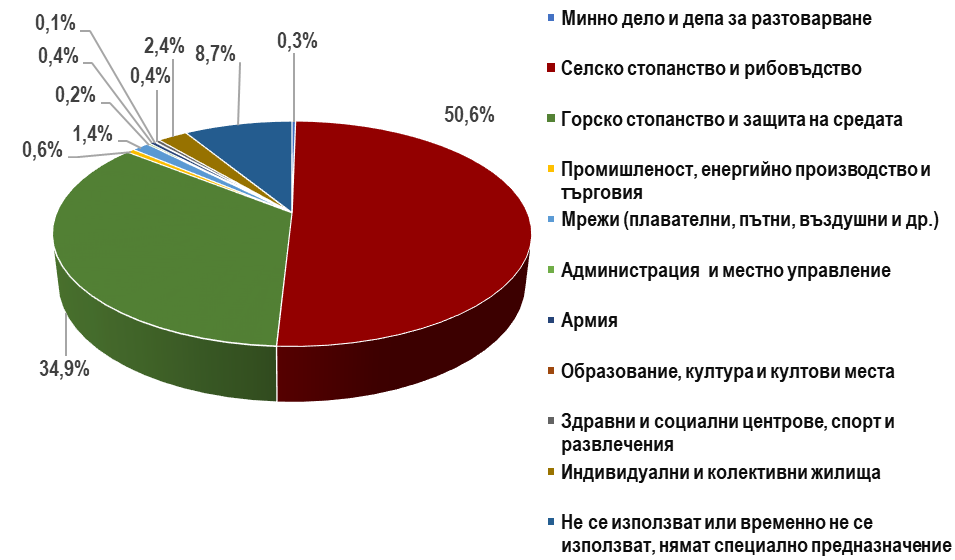 *Източник:  МЗХГ, отдел „Агростатистика“, ГДЗРП, 2019 г.Обзорна представа за ландшафтните особености на страната може да се добие от фиг. 2.фиг. 2 Ландшафтни особености на Р. България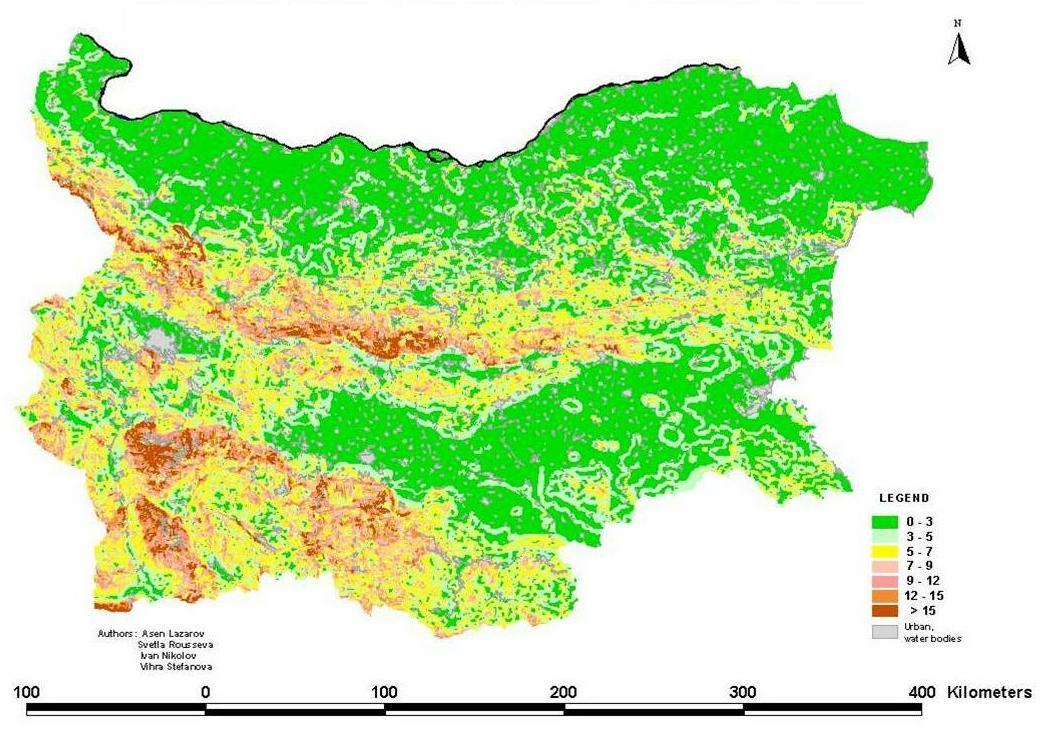 	2. Информация за предприетите действия по чл. 4 на Нитратната директива2.1 Правила за добра земеделска практика	През 2000 г. с Наредба № 2 за опазване на водите от замърсяване с нитрати от земеделски източници, издадена от министъра на околната среда и водите, министъра на здравеопазването и министъра на земеделието и горите се извършва транспонирането на Директива 91/676/ЕИО за опазване на водите от замърсяване с нитрати от селскостопански източници (Нитратна директива) в българското законодателство. Наредбата е отменена с Наредба № 2 от 13.09.2007 г. за опазване на водите от замърсяване с нитрати от земеделски източници издадена от министъра на околната среда и водите, министъра на здравеопазването и министъра на земеделието и продоволствието, която запазва същността на предходната. Последно изменение на Наредба № 2 е направено през декември 2011 г. (ДВ бр. 97 от 09 декември 2011 г.).	Табл. 2.1 Данни относно територията на държавата - членкаИзточник: МЗХГ, МОСВ*данните на този ред в колоната за текущия период се отнасят за количеството органичен азот внесен в почвата с оборски тор. **данните на този ред в колоната за текущия период се отнасят за количества органичен азот внесен в почвата с утайки получени от пречистването на отпадъчни води от ГПСОВ. *** в позиция „други” са включени биволи, овце, кози, еднокопитни, зайциАнализ на данните относно употребата на азот от органични и минерални торове.Употреба на азот от оборски тор. Количеството на използваният органичен азот от оборски тор е определено като е отчетен средния брой животни за периода и дневното количество торова маса, което се отделя от едно животно. За определяне на количеството азот, съдържащо се в оборския тор, е използвана средна стойност 0,5 % N. Така изчислено, това е потенциалното количество азот от оборски тор, кoето може да бъде употребено в земеделието, а не е действително употребеното. Броя на животните устойчиво намалява в сравнение с предходните периоди, но в същото време количеството оборски тор, което се използва за наторяване нараства. Нарастват и количествата употребени утайки от ГПСОВ и количествата употребени минерални торове. В същото време намалява площта, която може да се наторява, постоянно затревените площи и площите с трайни насаждения.Но така или иначе общото количеството азот от различните торове на единица площ остава ниско: 327 500 000 кг N/год : 52 200 000 дек = 6,27 кг N /декар.Употреба на азот от утайки от ГПСОВ – табл 2.1.1. От изброените административни области, в които са употребени утайки единствено област Бургас попада в нитратно уязвима зона. Делът на количеството употребен органичен азот от утайки в земеделието е незначителен спрямо количеството на другите азотсъдържащи торове - минерални и органични торове. Табл.2.1.1Употреба на минерални торове. Количеството на употребените азотни минерални торове през текущия период (2016-2019 г.) е по-голямо с 23% спрямо предходния период (2012-2015 г.). Нарастването на употребата на минерални азотни торове може да се свърже с възможността земеделските производители да се възползват от директните плащания от Европейските фондове.Табл.2.2. Правила за добра земеделска практика	Първите правила за добра земеделска практика, с цел опазване на водите от замърсяване с нитрати от земеделски източници са утвърдени през 2005 г. със Заповед № РД-09-431 от 22.08.2005 г. на министъра на земеделието и продоволствието, същата е отменена със Заповед № РД-09-799 от 11.08.2010 г. на министъра на земеделието и храните и са утвърдени нови правила за ДЗП. Следват изменения през 2014 г. със Заповед № РД09-501 от 23.07.2014 г. на министъра на земеделието и храните и през 2016 г. със Заповед № РД09-550 от 02.08.2016 г. на министъра на земеделието и храните.Последно изменение на Правилата за добра земеделска практика, с цел опазване на водите от замърсяване с нитрати от земеделски източници са утвърдени през 2020 г. със Заповед № РД-09-565 от 16.07.2020 г. на министъра на земеделието, храните и горите. Правилата са представени в Приложение VI.Измененията, които са направени в настоящите Правила за ДЗП спрямо предишните са отразени в таблица 2.3Табл. 2.3 Изменения в настоящите Правила за добра земеделска практика спрямо предходните.Източник: БАБХ 2016 г.; МЗХГ 2020 г.2.2 Програма за обучение и информиране на земеделските производители с цел прилагане на Правилата.Оценка на Кампанията за подобряване на информираността. Ежегодно Министерство на земеделието, храните и горите, в рамките на Програмата за развитие на селските райони, извършва следните видове информационни дейности:Специализирани семинари на областно ниво за представяне на мярка 214 от ПРСР 2007-2013 г. и мярка 10 „Агроекология и климат“ от ПРСР 2014-2020 г., и изискванията за ПДЗП;Пресконференции за медиите във всички областни центрове; Разпространение на информация до всички значими електронни и печатни медии на централно и регионално ниво;Изработени и разпространени във всички значими медии са набор от брошури и ПР публикации;Разработени и излъчени са клипове по националните телевизии;Регулярни участия на експерти от МЗХГ в ТВ предавания за разясняване на мярка 214 и мярка 10;Регулярни участия на експерти от МЗХГ в специализирани радио- рубрики за земеделие ;Регулярно се провеждат съвместни обучения на МЗХГ и неправителствени организации ( БДЗП) за фермери кандидатстващи по мерки 213 и 214 от ПРСР 2007-2013 г. и  мярка 10 от ПРСР 2014-2020 г.;Проведени са специализирани обучителни семинари на МЗХГ и НПО (WWF) за журналисти по теми, свързани с прилагане на мярка 214 и мярка 10;	Национална служба за съвети в земеделието (НССЗ) е единствената публична консултантска организация, функционираща в областта на селското стопанство и в същото време е единствената консултантска организация с пълно национално териториално покритие и пълен обхват на основните – базисни консултации. НССЗ извършва редица дейности с цел повишаване на информираността, знания и практически умения в областна на земеделието, вкл. консултира земеделските стопани относно законоустановените изисквания по изпълнението на изискванията на Директива 91/676/ЕИО - НиД. Провеждат се индивидуални консултации (в офиса или на място в стопанството), изнесени приемни по населените места и обучителни семинари за трансфер на научни знания и технологии, в т.ч. обучения на експерти и фермери, които повишават знания и практически умения за популяризиране на Правилата и тяхното прилагане. Експертите на службата имат медийни изяви и изготвят информационни материали, отпечатани или публикувани на интернет страницата на НССЗ.	Информационната система на НССЗ, позволява да се отчитат реално дейности/информация за предоставените услуги, конкретно свързани с Правилата. Данните показват, че средно за периода 2016-2019 г. 12% от тези дейности са пряко свързани с популяризиране на Правилата и тяхното прилагане.  НССЗ предоставя  по мярка 2 „Консултантски услуги, услуги по управление на стопанство и услуги по заместване в стопанство“ от ПРСР 2014 – 2020 г. консултантски пакети на млади земеделски стопани и малки стопанства. Данните показват, че  15 %  от всички консултации  предоставени от НССЗ по мярка 2 "Консултантски услуги, услуги по управление на стопанството и услуги по заместване в стопанството" от ПРСР за периода 2014-2020 г. включват и консултации по прилагане на Правила за добра земеделска практика.	За периода 2016-2019 г. на 928 бр. млади земеделски стопани и на 5 606 бр. малки земеделски стопанства са предоставени консултации, материали и е направена оценка на стопанството във връзка със Законоустановени изисквания за управление – ЗИУ 1 по основен въпрос „Води” относно изискванията и стандартите по чл. 4 и 5 от НиД за начина по който се прилагат съгласно националното законодателство.Табл. 2.4Източник: НССЗ Включват се дейности, извършени от НССЗ на територията на цялата страна (без да се отчита дали е в нитратно уязвими зони). По подмярка 2.1.2. „Консултантски услуги за малки земеделски стопанства“ НССЗ предоставя на малките земеделски стопанства напълно безплатно шест (6) основни консултантски пакета (КП), като в два от тези пакети ( ТП 1 и ТП 2), се включва предоставянето на информация и съвети за изпълнение на Националните стандарти за Добро земеделско и екологично състояние на земята, Законоустановени изисквания за управление (ЗИУ) и селскостопански практики от полза за климата и околната среда, политиката за водите, вкл. опазване на водите от замърсяване. Съдържанието на консултантските пакети (КП), които НССЗ предоставя на малките земеделски стопани, по реда на Наредба № 7 от 5 май 2016 г. за прилагане на подмярка 2.1.2. е одобрено със Заповед №РД-09-440/21.06.2016 г. на Министъра на земеделието и храните.Съгласно одобреното съдържание по КП ТП 1 се включва предоставяне на информация и съвети на земеделския стопанин за всички приложими за него Националните стандарти за Добро земеделско и екологично състояние на земята и Законоустановени изисквания за управление (ЗИУ) изброени в приложение II на Регламент (ЕС) № 1306/2013 и оценка на произтичащите от тях задължения за земеделското му стопанство. Тук се включва Национален стандарт 1, който забранява използването на минерални и органични азотсъдържащи торове в буферните ивици и ЗИУ 1 по основен въпрос „Води” относно изискванията и стандартите по чл. 4 и 5 от Директива 91/676/ЕИО на Съвета от 12 декември 1991 г. за опазване на водите от замърсяване с нитрати от селскостопански източници (ОВ L 375, 31.12.1991г.), по начина по който се прилагат съгласно националното законодателство.Съгласно одобреното съдържание по КП ТП 2 на земеделския стопанин се предоставя информация и съвети на земеделския стопанин за изискванията, определени от националното законодателство за изпълнение на чл. 11, параграф 3 от Директива 2000/60/ЕО на Европейския парламент и на Съвета за установяване на рамка за действията на Общността в областта на политиката за водите (Рамкова директива за водите), в зависимост от спецификата и потребностите на всяко малко земеделско стопанство. Предоставя се информация и съвети относно прилагане на мерки, свързани и с опазване на водите от замърсяване чрез:- спазване на Правилата за добра земеделска практика с цел опазване на водите от замърсяване с нитрати от земеделски източници в т.ч. случаите, при които те са задължителни;- прилагане на Програмата от мерки за ограничаване и предотвратяване на замърсяването с нитрати от земеделски източници в уязвимите зони в т.ч. случаите, при които тя е задължителна;- спазване на изискванията на Закона за водите по отношение на опазване на водите и водните обекти от замърсяване с приоритетни и приоритетно опасни вещества определени по реда на чл. 118 от Закона за водите;- правилна употреба на продукти за растителна защита съгласно принципите на добрата растителнозащитна практика;- спазване на изискванията за оползотворяване (използване) на утайки в земеделието в т.ч. относно издаването на разрешение по чл. 6, ал. 1, т. 3 от Закона за опазване на земеделските земи и разрешение по реда на чл. 37 от Закона за управление на отпадъците;- спазване на забранителните и ограничителни дейности в определените със заповеди на министъра на околната среда и водите санитарно- охранителните зони (СОЗ) на находища и водовземни съоръжения в т.ч. забраните и ограниченията определени в Приложение № 1 и 2 на Наредба № 3 от 16 октомври 2000 г. за условията и реда за проучване, проектиране, утвърждаване и експлоатация на санитарно-охранителните зони около водоизточниците и съоръженията за питейно-битово водоснабдяване и около водоизточниците на минерални води, използвани за лечебни, профилактични, питейни и хигиенни нужди;- спазване на режимите и ограниченията, определени в Заповедите на министъра на околната среда и водите за обявяване на защитените зони по НАТУРА 2000; - спазване на изискванията на Закона за опазване на околната среда относно изготвяне съгласно чл. 92 и 93 на закона на задължителни оценки за въздействие върху околната среда в случай на инвестиционни намерения и/ или за издаване съгласно чл. 117 на закона на комплексни разрешителни при изграждането и експлоатацията на нови и експлоатацията на действащи инсталации и съоръжения.- Предоставяне на информация и съвети за приложимите в земеделското стопанство на консултирания земеделски стопанин мерки за опазване, възстановяване и устойчиво използване на водите, включени в Плана за управление на съответния речен басейн, на чиято територия попада стопанството. Съгласно Наредба № 13 от 19 май 2015 г. за прилагане на подмярка 2.1. „Помощ за осигуряване на консултантски услуги“ по мярка 2 от ПРСР 2014 - 2020 г. НССЗ предоставя на млади фермери, кандидати по подмярка 6.1. „Стартова помощ за млади земеделски стопани“ от ПРСР 2014 - 2020 г., консултантски пакет (КП) А2Б. Този консултантски пакет също съдържа одобрен допълнителен модул 1 изцяло свързан със запознаване на земеделския стопанин с изискванията и предоставяне на препоръки за прилагането на всеки от Националните стандарти за Добро земеделско и екологично състояние на земята в област „Околна среда, изменение на климата и добро земеделско състояние на земята“ и Законоустановени изисквания за управление (ЗИУ), определяне на приложимите за стопанството, както и оценка на произтичащите от тях задължения за земеделското му стопанство и предвидените санкции при тяхното неизпълнение. Тук се включва Национален стандарт 1, който забранява използването на минерални и органични азотосъдържащи торове в буферните ивици и ЗИУ 1 по основен въпрос „Води” относно изискванията и стандартите по чл. 4 и 5 от Директива 91/676/ЕИО на Съвета от 12 декември 1991 г. за опазване на водите от замърсяване с нитрати от селскостопански източници (ОВ L 375, 31.12.1991г.), по начина по който се прилагат съгласно националното законодателство.Табл. 2.5Териториалните областни офиси на НССЗ регулярно организира и информационни събития за земеделски стопани и заинтересовани лица, по време на които се разглеждат включително и теми свързани с Добрите земеделски практики, като за периода 2016 – 2019 г. са проведени общо 1 228 събития, по време на които са взели участие над 28 188 земеделски стопани или средно годишно около 7 000 души. Към НССЗ е лицензиран Център за професионално обучение (ЦПО). Учебното съдържание на провежданите дългосрочни и краткосрочни курсове е структурирано в отделни модули, като задължително включва теми свързани с проблеми на опазване на околната среда в земеделието, здравословни условия на труда, хуманното отношение към животните, условията за поддържане на земята в добро земеделско и екологично състояние и правилата за добра земеделска практика, спазването на българското и европейското законодателство. Чрез ЦПО на НССЗ са проведени и обучения на тема „Агроекология“ (30 учебни часа) и на тема „Обучение по основни проблеми на опазване компонентите на околната среда в земеделието“ (18 учебни часа) с включен модул "Изискванията, определени от националното законодателство в областта на политиката за водите (Рамкова директива за водите) и за Законоустановените изисквания за управление (ЗИУ) и стандарти добро земеделско и екологично състояние (ДЗЕС) (16 учебни часа). За периода 2016-2019 г. са обучени 182 курсисти.С помощта на експертите на НССЗ фермерите все по-често получават навременна информация и успяват да надграждат знанията си във връзка с това, поради което НССЗ има ключова роля за обучение на земеделските стопани.С цел разясняване на изискванията на мярка 214 „Агроекологични плащания“ от ПРСР 2007-2013 г. и мярка 10 "Агроекология и климат" от ПРСР 2014-2020 г., в частност и изискванията към земеделските стопани свързани с прилагането на ПДЗП, всяка година преди старта на кампанията за подаване на заявления по мерките (01 март – 15 май) и по време на приема на заявления се извършва национална информационна кампания. С повишаване на информираността на ЗП се увеличава броя на одобрените за подпомагане по Мярка 214  от ПРСР 2007-2013 г. и Мярка 10 от ПРСР 2014-2020 г., в които ПДЗП са базови изисквания. С увеличаване броя на одобрените за подпомагане земеделски стопани се увеличават и площите на които се прилагат ПДЗП.3. Определяне на замърсените води, застрашените от замърсяване води и уязвимите зони на територията на страната3.1 Води, определени по реда на чл. 3.1 и Приложение І на Нитратната директива – замърсени и застрашени от замърсяване води, с посочване на критериите за всеки воден обект поотделноОпределянето на водите, които са замърсени или са застрашени от замърсяване, както и на уязвимите зони се извършва въз основа на информация, предоставена от ИАОС,  Басейновите дирекции, Института по океанология при БАН и от министъра на здравеопазването.Както при предишния период на докладване, така и сега определянето на замърсените води се извършва по следните критерии:за повърхностните води и в частност тези, използвани или предназначени за питейно-битово водоснабдяване, водите са замърсени  когато съдържат нитрати с концентрация, по-голяма от 50 милиграма на литър (mg/l);за подземните води: водите са замърсени, когато съдържат нитрати с концентрация, по-голяма от 50 милиграма на литър (mg/l);за повърхностните води от реки, езера и крайбрежните морски води, когато са засегнати от еутрофикация до еутрофно и хипертрофно състояние. Като застрашени от замърсяване води с нитрати се определят водите, които биха могли да бъдат замърсени, ако не се прилага програма от мерки за ограничаване и предотвратяване на замърсяването с нитрати от земеделски източници. Съгласно НиД това са:повърхностните води които биха съдържали нитрати с концентрация, по-голяма от 50 милиграма на литър, ако не бъде приложена програмата от мерки;подземните води, които биха съдържали нитрати с концентрация, по-голяма от 50 милиграма на литър, ако не бъде приложена програмата от мерки;повърхностните води от реки, езера и крайбрежните морски води, които могат да бъдат засегнати от еутрофикация, ако не бъде приложена програмата от мерки.	Като количествен критерий за определяне на застрашените от замърсяване води е приложена средната стойност за съдържанието на нитрати за периода на мониторинг, в случаите, когато тази стойност във всеки мониторингов пункт поотделно е > 35 mg/l и < 50 mg /l; Концентрацията 35 mg/l е избрана равна на  предпазно ниво, приблизително 2/3 от 50 mg/l.По отношение на еутрофикацията, застрашени от еутрофикация считаме водите когато достигат степен на мезотрофност.	Замърсените и застрашените от замърсяване води на територията на страната са определени първоначално със Заповед № РД-795 от 10.08.2004 г. на министъра на околната среда и водите. Впоследствие със Заповед № РД- 930 от 25.10.2010 г. на министъра на околната среда и водите, същите бяха преразгледани и актуализирани. Заповедта от 2010 г. определи с малки изключения, като замърсени и застрашени от замърсяване само подземни води. В приложения на Заповедта са посочени подземните водни тела и административните единици - общините и части от тях, в които са установени замърсените води и водите, които биха могли да бъдат замърсени, ако не се прилага определена програма от мерки.През 2015 г. със Заповед РД - 146/25.2.2015г на министъра на околната среда и водите беше извършено преразглеждане и актуализация на замърсените и застрашени от замърсяване води. В резултат от това като замърсени и застрашени от замърсяване бяха посочени повече повърхностни води в сравнение с 2010 г. Със Заповед № 660/28.08.2019 г. на министъра на околната среда и водите беше извършена актуализация на замърсените и застрашени от замърсяване води на територията на страната. В резултат от това като замърсени и застрашени от замърсяване бяха посочени отново повече повърхностни води в сравнение с 2015 г.	За всички води и водни обекти са приложени еднакви критерии, посочени по – горе и прилагани отделно за подземните и за повърхностните води.3.2 Местоположение на определените уязвими зони 	Уязвимите зони са определени първоначално с цитираната по горе Заповед № РД-795 от 10.08.2004 г. на министъра на околната среда и водите, преразгледани и актуализирани със Заповед № РД- 930 от 25.10.2010 г. на министъра на околната среда и водите. Както беше посочено последното преразглеждане и актуализация беше извършено през 2015 г. със Заповед РД - 146/25.2.2015г, както и през 2019 г. със Заповед № 660/28.08.2019 г. За определените уязвими зони и за тяхната актуализация в шестмесечен срок е предоставена информация в Европейската комисия.Местоположението на първоначално определените уязвими зони, както и местоположението на уязвимите зони след актуализацията е показано на Приложение І към настоящия доклад. В резултат от това такива водни тела бяха включени в обхвата на Нитратно уязвимите зони(НУЗ). Независимо от това, че при прегледа на състоянието на водите беше установено че повече повърхностни водни тела са замърсени и застрашени от замърсяване, промени в очертанията на НУЗ през 2019 г спрямо 2015 г. не се наложи да бъдат извършени, тъй като тези води попадаха в обхвата на вече определените НУЗ.Както може да се види, НУЗ се разполагат/обхващат равнинните, хълмистите нископланинските териториите със силно развито земеделие и животновъдство. 	4. Кратко описание на резултатите от мониторинга на водите, включително описание на съображенията, въз основа на които е извършено определянето на всяка уязвима зона или въз основа на които е извършена промяна или допълнително определяне на нова зона4.1 Мониторинг на водите 4.1.1 Повърхностни водиПрез докладвания период 2016-2019 г. е извършван мониторинг на повърхностни води в 326 пункта, разпределени както следва: 268 пункта реки, 52 пункта езера и 6 крайбрежни пункта. Преобладават пунктовете от категория реки. За оценка на състоянието на повърхностните води е използвана информацията от мониторинга на повърхностни води, както следва: - за 326 пункта, в продължение на една година (2018 г.), считано от месец април, 2018 година до месец март 2019 г. е извършван мониторинг с честота, съгласно таблица 4.1;таблица 4.1- за 326 пункта в продължение на 4 години (2016-2019 г.), общия брой проби е: нитрати: общо за периода 1-48 брой проби, ортофосфати: общо за периода 1 -48 брой проби, общ фосфор: общо за периода 5-23 брой проби,хлорофил-а: общо за периода 2-15 брой проби. прозрачност/диск на Секки/: общо за периода 1-24 брой пробиСъгласно изискванията на Ръководството за изготвяне на доклади от държавите-членки относно изпълнението на Директивата за нитратите 91/676/ЕИО (Ръководството) е обработена наличната информация по показателите нитрати и ортофосфати за реки; нитрати, ортофосфати, общ фосфор, хлорофил-а и прозрачност за езера; нитрати, ортофосфати, общ фосфор и хлорофил-а за крайбрежни води. Изчислени са средногодишните и среднозимните стойности на концентрациите на нитрати в пунктовете за мониторинг на повърхностните води, както и тенденциите за промяна на средногодишните, среднозимните и максималните концентрации на нитрати, в сравнение с периода 2016-2019 гОпределени са трофичните класове на реките, езерата и крайбрежните води.Съгласно Ръководството за изготвяне на доклади от държавите-членки относно изпълнението на Директивата за нитратите 91/676/ЕИО има два варианта за докладване на еутрофикацията. Преди държавите-членки са отчитали еутрофикацията, следвайки своите собствени определения. Сега, за този отчетен период в Ръководството се препоръчва да се оцени еутрофикацията съгласно или в съответствие с Ръководство №. 23: Документ с насоки за оценка на еутрофикацията в контекста на европейските водни политики.Съгласно т. 5.3.2 Eutrophication in freshwaters and transitional, coastal and marine waters от Ръководството, се предлага по отношение на класификацията на статута по Рамковата директива за водата (РДВ) и екологичните цели, терминът:• „нееутрофен“ от Директивата за нитратите се отнася до високото и добро състояние по РДВ,• „еутрофен“ от Директивата за нитратите се отнася до състояние, при което нежеланите смущения са чести или тежки и се равняват на умерено, лошо или много лошо състояние,Тенденцията може да бъде оценена и с помощта на предишната класификация, използвана в НиД - (еутрофна, хипертрофна, мезотрофна, олиготрофна, ултра-олиготрофна). Освен това Комисията предлага на държавите-членки да използват своя статистически инструментариум, в който могат да се качват биологични и хранителни данни, за да се посочат границите.Във всеки случай за яснота се изисква да се докладва за методологията, установена за оценка на еутрофикацията, включително списъка на съответните параметри и съответните пределни стойности, както и за резултата от оценката на трофичния статус на съответната вода (еутрофна, олиготрофна, мезотрофна и т.н.).“Във връзка с т. 5.3.2 от Ръководството и с цел да бъдат проследени тенденциите при едни същи докладвани и през двата периода пунктове и показатели, България и през този период на докладване използва методологията от докладването през 2015 г. Еутрофикацията за реки, езера и крайбрежни води е оценена, по начин, който е използван при миналото докладване. По-долу прилагаме използваните подходи за реки, езера и крайбрежни води, списък на оценените показатели и съответните гранични стойности. При качване на финалните таблици в Eionet Central Data Repository, таблица NiD_SW_EutroState не бе верифицирана, заради използваната от миналото докладване пет степенна скала за трофично състояние. В тази връзка, за да спазим изискванията в терминологията, използвана в Ръководството за изготвяне на доклади от държавите-членки относно изпълнението на Директивата за нитратите 91/676/ЕИО:пунктовете, определени като Ultra-oligotrophic и Oligotrophic станаха Non-Eutrophic, пунктовете, които определихме като Mesotrophic станаха May become eutrophicвсички останали пунктове със статус Eutrophic и Hypertrophic станаха Eutrophic.При определяне на трофичните класове са използвани следните методи:За реки се позовахме на подхода, използван във Франция (Seq-eaux). Предложената класификация е най-подробна и в нея има пет класа на трофичност, показани в следващата таблица. За оценка на трофичното състояние на реките е използвана комбинацията от два параметъра - нитрати и ортофосфати. Възприет е подхода “по-неблагоприятното от двете”, т.е. класификацията е извършена по най-високата стойност, на който и да е от двата параметъра. Двата параметъра са избрани въз основа на наличната информация от провеждания мониторинг в периода 2016-2019 г. и техните концентрации са определени за по-голяма част от пунктовете.За езера е използвана класификацията на параметрите, съгласно модела на OECD. В езерата са изследвани нитрати, ортофосфати, общ фосфор, хлорофил-а и прозрачност, но класификацията е извършена по показатели общ фосфор, хлорофил-а и прозрачност. Възприет е подхода “по-неблагоприятния показател”, т.е. класификация е извършена по най-високата стойност на който и да е от параметрите.По отношение на еутрофикацията в крайбрежните морски води, съгласно Ръководството следва държавите-членки да докладват резултатите от оценката на РДВ относно екологичното състояние и /или Рамковата директива за морската стратегия относно дескриптор 5 „еутрофикация“.За да бъде проследена тенденцията на едни и същи пунктове, с едни и същи изследвани показатели, докладвани през годините, България използва отново скалата Ignatiades et al.,(1992) и Karydis (1993).За крайбрежни морски води е използвана скалата на Ignatiades et al.,(1992) и Karydis (1993), приложена за гръцките морски и крайбрежни води. Първоначално скалата се е състояла от параметрите: нитрати, фосфати, амоний и хлорофил-а. По-късно тя е била модифицирана, като се включва и параметъра- фитопланктон. Това допълнение е направено от Siokou & Pagou, 2000; Pagou, 2000.За определяне на трофичното състояние на крайбрежните води в настоящия доклад са изследвани параметрите нитрати, ортофосфати, общ фосфор и хлорофил-а, но класификацията е извършена по показатели: нитрати, ортофосфати и хлорофил-а. Възприет е подхода “по-неблагоприятния показател”, т.е. класификацията е извършена по най-високата стойност, на който и да е от параметрите. Резултатите от мониторинга на повърхностните води за докладвания период 2016-2019 г. са изведени в Приложение II.2.По съдържание на нитрати в повърхностните води, общата картина е следната:РекиОт изследваните 268 пункта се наблюдава средногодишна концентрация на нитрати над 50 мг/л в 0,75% от пунковете; среднозимна конценрация на нитрати над 50 мг/л в 1,12% от изследваните точки и максимална концентрация на нитрати над 50 мг/л в 7,08% Най-голям процент, по отношение на средногодишна и среднозимна концентрация е в диапазона /2-9,99/ мг/л, т.е преобладават ниските стойности.Най-голям процент от изследваните пунктове 50,37% са класифицирани като ултра-олиготрофи, т.е съдържанието на нутриенти в реките е ниско.От изследваните 261 общи точки – тенденциите за промяна на средногодишните и среднозимните стойности на нитрати са с най-голям процент в диапазона /-1+1/ мг/л, т.е наблюдава се устойчиво състояние на концентрацията на нитрати в реките. От изследваните 261 общи точки – тенденциите за промяна по отношение на явлението „еутрофикация“ е с най-голям процент 60,15% в диапазона /-1+1/ мг/л, т.е преобладава стабилното състояние в реките.ЕзераОт изследваните 52 пункта не се наблюдава средногодишна и среднозимна концентрация на нитрати над 50 мг/л.Най-голям процент, по отношение на средногодишна и среднозимна концентрация е в диапазона /0-1,99/ мг/л, т.е преобладават най-ниските стойности на нитрати.Най-голям процент от изследваните пунктове са класифицирани като еутрофни и хипереутрофни, т.е съдържанието на нутриенти в езерата е много високо. За класифициране на трофичното състояние са използвани параметрите общ фосфор, хлорофил-а и прозрачност, като за оценка е взета най-високата стойност, на който и да е от параметрите. От изследваните 51 общи точки – тенденциите за промяна на средногодишните и среднозимните стойности на нитрати, е с най-висок процент в диапазона /-1+1/ мг/л, т.е преобладава стабилното състояние на езерата; От изследваните 51 общи точки – тенденциите за промяна по отношение на явлението „еутрофикация“ се запазва, т.е най-висок е процента в диапазона /-1+1/ мг/л.Крайбрежни морски водиОт изследваните 6 пункта средногодишните и среднозимните концентрации на нитрати не превишават 1 мг/л. Стойностите на нитратите са получени при пробовземане от повърхността на морето.Всички изследвани пунктове са класифицирани като мезотрофни и един еутрофен. За класифициране на трофичното състояние са използвани параметрите нитрати, фосфати и хлорофил-а, т.е. класификацията е извършена по най-високата стойност на който и да е от трите параметъра.Тенденцията за промяна по отношение на явлението „еутрофикация“ в общите 6 точки е с най-голям процент в диапазона /-1+1/ мг/л, т.е преобладава стабилното състояние на крайбрежните морски води.Географско разпределение на концентрациите и тенденциите. Основните териториални закономерности за разпределението на нитратите са:средни стойности над 50 мг/л нитрати преобладават, в Северозападна и Централна Северна България– на територията на басейнова дирекция „Дунавски район“;средни стойности до 2 мг/л нитрати са характерни за Югозападна България, Централна Южна България, както и за крайбрежните морски води;максимални стойности продължават да се установяват в Североизточна, Централна Северна и Северозападна България – на територията на басейнови дирекции: „Дунавски район“ и „Черноморски район“ както и в Югоизточна България - на територията на басейнова дирекция „Източнобеломорски район“;.запазва се стабилното състояние в цялата страна по отношение на явлението „еутрофикация“;тенденции за влошаване се наблюдават в Северозападна, Североизточна и Централна Северна България – на територията на басейнови дирекции „Дунавски район“ и „Черноморски район“ и Югоизточна България – на територията на басейнова дирекция „Източнобеломорски район“;• тенденции за подобряване и за стабилност на състоянието се наблюдават в  планинските територии  и крайбрежните морски води.Приложение III.2 Карти за състоянието на повърхностните води Географско разпределение на повърхностните води по максимални стойности на концентрацията на нитрати за докладвания период (2016-2019 г.). Карта: Map of the maximal values of NO3 in surface waters-2016-2019Географско разпределение на повърхностните води по средни стойности на концентрацията на нитрати за докладвания период (2016-2019 г.). Карта: Map of the average annual contents of NO3 in surface waters over years 2016-2019Географско разпределение на повърхностните води по средни зимни стойности (Октомври-Март) на концентрацията на нитрати за докладвания период (2016-2019 г.). Карта: Мap of the average winter contents of NO3 (period October–March) for surface waters over years 2016-2019Географско разпределение на повърхностните води, засегнати от еутрофикация за докладвания период (2016-2019 г.). Карта: Map of the eutrophication status in surface waters over years 2016-2019Географско разпределение на повърхностните води по тенденцията на средните стойности на концентрацията на нитрати за предходния (2012-.) и настоящия (2016-.) докладван период. Карта: Map of the average (NO3) contents in surface waters between the previous monitoring report (2012-2015) and the current monitoring 
report (2016-2019)Географско разпределение на повърхностните води по тенденцията на максималните стойности на концентрацията на нитрати за предходния (2012-2015 г.) и настоящия (2016-2019 г.) период на докладване. Карта: Map of the maximal NO3 contents in surface waters between the previous monitoring report (2012-2015) and the current monitoring report (2016-2019)Географско разпределение на повърхностните води по тенденцията на средните стойности на нитратите между първия (2008-2011) и последния (2016-2019 г.) период на докладване. Карта: Map of the average NO3 contents in surface waters between the first  monitoring report (2008-2011) and the current monitoring report (2016-2019)Географско разпределение на повърхностните води по тенденцията на максималните стойности на нитратите между първия (2008-2011) и последния (2016-.) период на докладване. Карта: Map of the maximal NO3 contents in surface waters between the first monitoring report (2008-2011) and the current monitoring 
report (2016-2019)4.1.2 Подземни водиЗа мониторинг на подземните води през докладвания период 2016 – 2019 г. са използвани 495 пункта, срещу 406 пункта за предишния четири годишен период 2012-2015 г. Общите пунктове за двата периода са 380. Средната гъстота на пунктовете  е 1/273 кm2 от територията на страната. Преобладават пунктове за карстови води и за фреатични подземни води с дълбочина от 5 до 15 m. През настоящия период най – голям  е бил броят пунктове със средни стойности < 25 mg /l NO3 – 62,6 %. Сред тях по-голямата част са фреатичните подземни води с дълбочини от 5 до 15 m и от 15 до 30 м. Това важи и по отношение на максималните стойности - Обобщаващи таблици за качеството на подземните води, Приложение II.1.Като цяло преобладават благоприятни тенденции за подземните води сравнявайки двата периода на докладване - стабилните и намаляващите концентрации  на нитрати са повече от нарастващите, както по средни така и по максимални концентрации.Тенденциите за подобрение на средните съдържания са по – силно проявени при карстовите води и при фреатичните подземни води. Същото обаче се наблюдава и при тенденциите за влошаване на състоянието, като тази тенденция се проявява в други пунктове.Аналогични заключения могат да се направят и по отношение на максималните стойности – тенденциите за подобрение, както и тенденциите за влошаване са по – силно проявени при карстовите води и при фреатичните подземни води.Географско разпределение на концентрациите и тенденциите. Основните териториални закономерности за разпределението на нитратите са:средни стойности над 50 мг/л нитрати преобладават, в Североизточна, Централна Южна България и Югозападна България – на територията на басейнови дирекции: „Дунавски район“, „Черноморски район“, „Източнобеломорски район“ и „Западнобеломорски район“;средни стойности под 25 мг/л са характерни за планинските и полупланинските райони на страната;максимални стойности продължават да се установяват в Североизточна, Централна Северна и Северозападна България, Южна и Югозападна България – на територията на басейнови дирекции: „Дунавски район“, „Черноморски район“, „Източнобеломорски район“ и „Западнобеломорски район“;тенденции за влошаване се наблюдават ясно в Централна Северна и Централна Южна България, Североизточна и Югозападна България – на територията на басейнови дирекции: „Дунавски район“, „Черноморски район“, „Източнобеломорски район“ и „Западнобеломорски район“;тенденции за подобряване и за стабилност на състоянието се наблюдават в обширни райони на страната, като силно намаляване на стойностите се очертава ясно в Североизточна, Северозападна и Югоизточна България – на територията на басейнови дирекции: „Дунавски район“ и „Черноморски район“;в обширни планински територии  са налице тенденции за понижение, макар и слабо;-установено е ново замърсяване на подземните води, в сравнение с предходния отчетен период, като територията на установеното трайно замърсяване е включена в нитратно-уязвимите зони.Географско разпределение на нитратите в подземните води може да се види на Приложение ІІІ.1. Карти на подземните води.Географско разпределение на подземните води по максимални стойности на концентрацията на нитрати за докладвания период (2016-2019 г.). Карта: Map of the maximal values of NO3 in groundwater 2016-2019.Географско разпределение на подземните води по средни стойности на концентрацията на нитрати за докладвания период (2016-2019 г.). Карта: Map of the average annual contents of NO3 in groundwater over years 2016-2019.Географско разпределение на подземните води по тенденцията на максималните стойности на концентрацията на нитрати между периодите (2008-2011 г.) и (2016-2019 г.) период на докладване. Карта: Map of trends on maximal values of NO3 in groundwater between periods (2008-2011) and (2016-2019).Географско разпределение на подземните води по тенденцията на средните стойности на концентрацията на нитрати между периодите (2008-2011 г.) и (2016-2019 г.) период на докладване. Карта: Map of trends on average values of NO3 in groundwater between periods (2008-2011) and (2016-2019).Географско разпределение на подземните води по тенденцията на средните стойности на нитратите между предходния (2012-2015) и настоящия (2016-2019 г.) периоди на докладване. Карта: Map of trends on average values of NO3 in groundwater between the previous (2012-2015) and the current reporting periods (2016-2019).Географско разпределение на подземните води по тенденцията на максималните стойности на нитратите между предходния (2012-2015) и настоящия (2016-2019 г.) периоди на докладване. Карта: Map of trends on maximal values of NO3 in groundwater between the previous (2012-2015) and the current reporting periods (2016-2019).4.1.3 Заключения	В този обхват прилаганата мониторингова програма е в състояние да възпроизведе информация за очертаване на НУЗ, за оценка на състоянието на повърхностните и подземните води и за проследяване на тенденциите през периода на докладване, за сравнение с предишни периоди за докладване и оценка на ефективността на Програмите от мерки за ограничаване и предотвратяване на замърсяването с нитрати от земеделски източници (ПОМПЗ). 	Като цяло за страната, преобладава благоприятното състояние на водите, особено при речните води.	Преобладават тенденциите за запазване на благоприятното състояние и за подобряване на състоянието, преди всичко по отношение на средните стойности на нитратите. Тенденциите за подобрение на средните съдържания са по – силно проявени при пунктове на карстовите води и на фреатични подземни води. В районите на интензивно земеделие (Добрич и Петрич), обаче, се наблюдават тенденции за влошаване на състоянието на подземните води.	Заедно с подобряване на състоянието в едни райони на страната, респективно в представителни техни пунктове, се наблюдава влошаване на състоянието в други райони, особено по отношение на максималните стойности за нитрати и на показателите за еутрофикацията на повърхностните езерни води и част от крайбрежните морски води.4.2 Съображения за определяне на уязвимите зониУязвимите зони са определени първоначално със Заповед № РД-795 от 10.08.2004 г. на министъра на околната среда  и водите. Впоследствие със Заповед № РД- 930 от 25.10.2010 г. на министъра на околната среда и водите, НУЗ са преразгледани и актуализирани. Последващо преразглеждане е извършено през 2015 г със Заповед № РД 146/25.2.2015 г. При това преразглеждане не е извършена промяна на границите на НУЗ и в териториално отношение се запазват еднакви с териториите на общини и части от тях, определени през 2010 г. Със Заповед № 660/28.08.2019 г. на министъра на околната среда и водите са направени ново преразглеждане и актуализация на замърсените и застрашени от замърсяване води на територията на страната. При това преразглеждане е извършена промяна на границите на НУЗ, като в териториално отношение са добавени териториите на още 6 общини (в сравнение с НУЗ от 2015г.).За определените уязвими зони и за тяхната актуализация в шестмесечен срок беше предоставена информация в Европейската комисия.	Местоположението на първоначално определените уязвими зони, както и местоположението на уязвимите зони след актуализацията е показано на Приложение І към настоящия доклад. 	Горните два документа по същество определят една кохерентна нитратно уязвима зона – НУЗ, както през 2004, 2010 г, 2015 г. така и през 2019 г. 	Като критерии за определянето на уязвимите зони на територията на Република България са използвани обстоятелствата, посочени в чл. 3.2 на НД:Наличие на замърсени и застрашени от замърсяване води, Очертаването е извършено по установените нива на замърсяване на подземните и повърхностните води, както и на води, които се използват за питейно-битово цели. Разкрити на земната повърхност подземни  водни тела; В миналото преди 1990 г. е извършвано небалансирано торене с азотни торове. Плътността на земеделски източници на замърсяване е голяма. Почвите винаги са били обект на интензивно земеделие, тъй като това са дълбоки почви от равнинните и хълмистите райони на страната, образувани върху неогенски и кватернерни геоложки формации. Климатичните и хидрогеоложките условия определят, като правило, голяма сезонна флуктуация на нивата на подземните води.	Под внимание са взети също водните и физичните свойства на почвите, както и съвременните познания за условията на миграция на основните азотни съединения, намиращи се във водите и почвите (азот, амоняк, нитрити, нитрати, амоний, соли - съдържащи азотни съединения). Подземните води са като цяло пресни, неутрални, слабо кисели и слабо алкални с висок окислително-редукционен потенциал. Тази хидрохимична среда определя активната миграция на разтворимите съединения на азота, най-вече – на нитратите, т.е няма хидрохимични бариери. Няма също и значими геоложки и почвени бариери, които да преустановяват миграцията.	За определянето на НУЗ през 2019 г. е използвана следната информация: за подземни води - от 495 пункта на ИАОС при МОСВ и собствен мониторинг по разрешителния режим, регулиран в Закона за водите и подзаконовите нормативни актове към него; за повърхностни води от - 326 пункта на ИАОС при МОСВ. 	В допълнение, за очертаване на НУЗ през 2020 г. са използвани данни от 8122 пункта за пробовземане на вода от водопроводната мрежа на населените места, като 6241 бр. са от централни водоизточници. Съгласно Заповед № 660/28.08.2019 г., НУЗ в България са представени на административен принцип т.е. чрез списък на общини и части от тях, представляващи територии, в които водите и съответните им подземни водни тела са замърсени или могат да бъдат замърсени, ако не се изпълнява определена програма от мерки.По географското си положение, кохерентната уязвима зона, определена през 2019 г. може условно да се раздели на три части – северна, южна и югозападна. 	Разширяването на Южната част от НУЗ, с териториите на общините Велинград, Ракитово, Карлово, Сопот, Кърджали се наложи поради трайно установените стойности на нитрати в подземните води повече от 50 мг/л, продължили и през настоящия отчетен период, но с  тенденции за понижение.	Кохерентната НУЗ беше очертана под формата на територии на общини или части от общини, ограничени от линия с различна за различните общини надморска височина. Ограничаването на НУЗ след 25.10.2010 г., през 2015 г., както и през 2019г. до определена надморска височина целеше да се изключат от НУЗ територии с ограничени по площ земеделски земи в  планински и полупланински райони, в  които няма развитие на земеделие и животновъдство или развитието е слабо, т.е. натоварването с нитрати от земеделски източници е ниско. Значително развитие не се очаква и в следващите години, за което свидетелстват демографските заключения за гъстотата на населението в страната и неговите тенденции в бъдеще.	Това характеризира риска от замърсяване на водите в такива райони като нисък, което е в съответствие със съдържанията на нитрати  в подземните и повърхностните води, нивата на еутрофикация, както и тенденциите им.	Общата площ на НУЗ, определена през 2015 г е 38 351,59 кm2 което представлява 34,5 % от територията на страната и 72,6 % от площите със селскостопанско предназначение - 52 839 кm2. Площта на НУЗ, определена през 2019 г е 38 616,55 кm2 което представлява 34,8 % от територията на страната и 74 % от площите със селскостопанско предназначение - 52 220 кm2. 	Земеделските земи в НУЗ са представени със следните територии по начин на ползване, отделени в състава на клас 2 по „Корине – земно покритие” : комплексни култивирани територии, овощни дървета, земи със селскостопанско предназначение, включващи забележими площи природна растителност, ненапоявана орна земя, пасища, оризови полета, лозови насаждения.Табл. 4.2 Обобщителна таблица за кохерентната нитратна уязвима зона	4.3 Резултати от изпълнението на програмата за мониторинг за оценка на ефективността на ПМОПЗ с нитрати от земеделски източници. Освен за оценка на състоянието на водите за периода 2016 -2019 г, за очертаване на НУЗ, извършено през 2019 г, информацията за съдържанието на нитрати в питейните води е използвана и за оценка на ефективността на Програмата от мерки.За целта информацията за съдържанието на нитрати в питейните води за докладвания период беше обработена за всяка една отделна година и нейните изменения - проследени – Виж Приложение ІV.За питейно-битово водоснабдяване в страната през последните четири години се използват 6241 централни водоизточника, от които повърхностни са 255 и подземни  - 5986 водоизточника. Броят на повърхностните водоизточници с пречиствателни съоръжения, съобразно категорията на водата е 112. Това са 43,9 % от всички повърхностни водоизточници. Пречистване на питейните води от нитрати не се извършва в нито една зона за водоснабдяване - ЗВ, което позволява използването на информацията, като отнасяща се до естественото състояние на водите.	В страната са обособени общо 2668 зони на водоснабдяване, от които 149 големи, в които се подават над 1000 куб.м. вода в денонощие и/или се водоснабдяват над 5000 човека. Малките зони за водоснабдяване са 2519.	Пунктовете, от които е извършено пробовземане от водопроводната мрежа на населените места са 8 122.	Както се вижда, чрез 8122 пункта за пробовземане на вода от водопроводната мрежа на населените места се характеризират 6 241 водоизточника, като информация е агрегирана за  2668 зони на водоснабдяване и 28 областни територии на България. Основни черти за състоянието на питейните води.Средни стойности. Средните стойности в питейните води на страната са относително ниски за отчетния период. Няма административна област, в която средното съдържание на нитрати да надвишава нормата за питейни води от 50 мг/л. Много рядко се превишава нивото от 30 мг/л, като годишна средна стойност: Хасково и Добрич – и за четирите години стойностите се доближават до 30 мг/л. В редица области с предимно планински ландшафт годишните средни стойности не надхвърлят 10 мг/л: Благоевград, Бургас, Габрово, Кюстендил, Ловеч, Монтана Перник, Шумен, Силистра, Сливен, Смолян, София-столична, Търговище или слабо надхвърлят тази стойност – Пазарджик, Видин, Ямбол. Има редица области, в които нито една индивидуална стойност за периода не е надхвърляла нормата  - Перник, Смолян, Видин, София и София - столична. По отношение на тенденциите при средните стойности – те продължават да следват тенденциите от предходния докладван период – в 9 от всичко 28 области, средните годишни стойности имат тенденции за понижение. През този отчетен период няма силно проявена тенденция за намаляване на съдържанието на нитрати в питейните води (> 4 мг/л за четиригодишния период). Други 14 области проявяват тенденция за нарастване, най – силно проявена в области Благоевград, Пазарджик, Хасково, Плевен, Пловдив, Варна, Видин, Враца  (> 4 мг/л за четиригодишния период).Като цяло за България, за периода 2016 – 2019 г., средната стойност в питейните води е около 10,6 мг/л с тенденция за повишение с около 1 мг/л за година. Въпреки това за периода 2012 – 2019 г. средната стойност в питейните води е около 13,6 мг/л с тенденция за повишение с около 0.5 мг/л за година.Максимални стойности. Поведението на максималните стойности продължава да следва тенденциите от предходния докладван период, а именно: в 13 области (5 за предходния период) нито веднъж не е превишена нормата за страната. В много области на страната максималните стойности са постоянни в средногодишен аспект.  Екстремални стойности > 1.5 пъти нормата, в отделни водоизточници  през всичките четири години на периода са установени в 2 области – Добрич и Стара Загора. Екстремалните стойности устойчиво се наблюдават в питейните води на области Пазарджик, Плевен, Пловдив, Хасково, Разград и Търговище.Резултати. Посочените резултати очертават една сложна картина на ефективността на Програмата от мерки. От една страна в 11 области на страната като цяло е налице надвишаване на допустимата стойност за четирите години от периода 2016-2019. При това всички тези 11 области са известни със силната концентрация на земеделие и високи стойности на нитрати в  питейните води – Добрич, Хасково, Пазарджик, Плевен, Пловдив, Разград, Велико Търново, Русе, Шумен, Силистра и Стара Загора.Заедно с това, обаче, в области с традиционно чисти питейни води -   Благоевград, Бургас, Хасково,Кърджали, Кюстендил, Пазарджик, Плевен, Пловдив, Велико Търново, Видин, Враца, Русе, Силистра, Сливен, Стара Загора и Варна четиригодишния ходограф на нитратните концентрации е възходящ/нарастващ - Приложение IV. Основни черти за състоянието на подземните води.Брой мониторингови пунктове	Общият брой мониторингови пунктове за подземни води за текущия период е 495 (за предходния период пунктовете бяха 406). Общ брой пунктове и за двата периода – 380 (76,6%).При прегледа на данните от мониторинга за 4-годишния период, както и преглед на направените прогнози за достигане на съдържание на нитрати под 50 мг/л в пунктовете с възходяща тенденция за предходния отчетен период се очертаха няколко групи пунктове:- При тенденция за намаляване на съдържанието на нитрати през предходния период 2012 – 2015, в настоящия отчетен период тенденцията е обърната във възходяща, като и съдържанието на нитрати се увеличава. Такива са пунктовете в общините (или части от общини) Брегово, Ново село, Сунгурларе – сондажи (в шахтовите кладенци, които са плитки, на Сунгурларе не се наблюдава такава тенденция),Тунджа и Бургас.- Продължават да следват тенденцията за намаляване съдържанието на нитрати и достигнали съдържание под 50 мг/л, но по-бавно от прогнозното темпо – пунктове в общините Добрич, Нови Пазар, Сливен и Карнобат.- Достигнали съдържание на нитратни под 50 мг/л в прогнозния период – пунктове от общините Сунгурларе (шахтови кладенци), Бенковски и Мирково.- Продължават да следват тенденцията за намаляване съдържанието на нитрати по-бавно от прогнозното темпо и все още не достигнали съдържание под 50 мг/л, – пунктове в общините Търговище, Стралджа, Тополовград.- Достигнати нива на нитрати до и под 50 мг/л, въпреки прогнозите за достигане от над 8 години – Видин, Червен бряг, Ловеч.- Пунктове, в които тенденцията за намаляване на нитратите за предходния период в настоящия е обърната към увеличаване съдържанието на нитрати и е значително над 50 мг/л – общините Добрич и Петрич. За тези райони трябва да се направят по-сериозни анализи на Програмата от мерки, нейното прилагане, както и контролът по изпълнението, тъй като обръщането на тенденцията насочва вниманието към недобро прилагане или липса на контрол при прилагането на Програмата от мерки.Основни черти за състоянието на повърхностните води.Общият брой мониторингови пунктове за повърхностни води за текущия период е 326 (за предходния период пунктовете са били 324). Общ брой пунктове и за двата периода са 318.За пункт р. Гостиля преди вливане в р. Искър с код BG1IS00013MS030 средногодишната стойност на концентрацията на нитрати през докладвания период 2012-2015 г е била 55,01 мг/л, а през настоящия период е нараснала на 62,85 мг/л. Изводът, който може да се направи е, че ПМОПЗ не е ефективна за този пункт и през настоящия период на докладване или липсва ефективен контрол по изпълнението на ПОМПЗ.През настоящото докладване се появява нов пункт със стойност на концентрацията на нитрати над 50 мг/л, а именно пункт р. Студена, преди вливане в Янтра - шосеен мост с код BG1YN00021MS020, при който средногодишната стойност на нитрати е 57,52 мг/л, а в докладвания период 2012-2015 за същия пункт средногодишната концентрация на нитратите е била 38,44 мг/. Изводът, който може да се направи е, че ПМОПЗ не е ефективна за този пункт и през настоящия период на докладване или липсва ефективен контрол по изпълнението на ПОМПЗ.За изброените мониторингови пунктове се наблюдава запазване на високите концентрации на нитрати.  р. Елийска преди вливане в р. Янтра с код BG1YN08321MS040 показва стойност на нитрати 48,91 мг/л., а през настоящото докладване 47,59 мг/л.р. Бели Лом при с. Писанец с код BG1RL00931MS080 показва стойност на нитрати 34,33 мг/л, а през настоящото докладване 33,51 мг/л.р. Дереорман устие с код BG3TU00552MS0080 - през предходното докладване стойността на нитрати е била 34,80 мг/л, а през настоящото докладване е 31,59 мг/л. За изброените по-долу мониторингови пунктове се наблюдава нарастване на концентрацията на нитрати.  р. Чайрлък при с. Черковна с код BG1DJ00042MS040 - през предходното докладване стойността на нитрати е била 31,66 мг/л, а през настоящото докладване е 48,91 мг/л. р. Бели Лом над яз. Бели Лом с код BG1RL93993MS110 - през предходното докладване стойността на нитрати е била 35,08 мг/л, а през настоящото докладване е 43,78 мг/л. р. Малки Лом преди вливане в Бели Лом, при с. Нисово с код BG1RL00921MS090 - през предходното докладване стойността на нитрати е била 31,74 мг/л, а през настоящото докладване е 41,93 мг/л. р. Царацар след вливане на р. Войка при с. Малък Поровец с код BG1DJ00043MS020 - през предходното докладване стойността на нитрати е била 28,23 мг/л, а през настоящото докладване е 33,61 мг/л. р. Янтра при с. Каранци с код BG1YN00319MS030 - през предходното докладване стойността на нитрати е била 5,80 мг/л, а през настоящото докладване е 30,05 мг/л.р. Русенски Лом при кв. Басарбово с код BG1RL00001MS020 - през предходното докладване стойността на нитрати е била 28,05 мг/л, а през настоящото докладване 29,02мг/л.р. Черни Лом преди вливане на Баниски Лом при с. Острица с код BG1RL00231MS050 - през предходното докладване стойността на нитрати е била 24,95 мг/л, а през настоящото докладване 28,66 мг/л.р. Ломя след с. Варана, преди вливане в Осъм с код BG1OS00041MS090 - през предходното докладване стойността на нитрати е била 20,65 мг/л, а през настоящото докладване 28,34 мг/л.р. Черни Лом при с. Червен с код BG1RL02111MS030- през предходното докладване стойността на нитрати е била 23,22 мг/л, а през настоящото докладване 27,43 мг/л.През настоящия период се докладва нов пункт р. Боадере - устие след с. Каравелово, мост на шосе Ямбол-Елхово с код BG3TU00554MS0083, който стартира с висока стойност на концентрацията на нитрати от 39,43 мг/л. За пункта е необходимо прилагане на ПМОПЗ и проследяване на ефективността й през следващите години.Изводите, които могат да се направят са, че високи стойности на концентрацията на нитрати се наблюдават предимно при повърхностни води, намиращи се на територията на Дунавски район за басейново управление и по-малко на територията на Източнобеломорски район за басейново управление. Създава се необходимост от задълбочен анализ на натоварването от земеделието около местата на пунктовете, повишаване контрола на ПМОПЗ или допълнителни мерки, които да се заложат в ПМОПЗ за повърхностните води на територията на Дунавски район за басейново управление и Източнобеломорски район за басейново управление.5. Кратко описание на утвърдените програми по чл. 5 на Нитратната директива /Програми от мерки за ограничаване и предотвратяване на замърсяването с нитрати от земеделски източници/	5.1 Селскостопански дейности, тяхното развитие и оценка на азотното съдържание	Земеползване. В сравнение с предходния период, за текущия период се наблюдава намаление на: площите със селскостопанско предназначение, площите които могат да се наторяват, постоянните пасища и трайните насаждения.  Само по себе си това означава, че натоварването върху водите вследствие земеползването има потенциал да намалява. В това отношение твърде красноречива е информацията за структуроопределящото ползване на земята и основните отглеждани култури през четирите години – табл. 5,1 и 5.2 – 5.5. Основните за страната шест култури намаляват своя дял в земеползването, както следва: 2012 г-89,9% , 2013 г- 88%, 2014г- 85,5%, 2015 г- 80,4%. Заедно с това относителният дял на угарите също намалява-  от 12,6 % за периода 2004-08 г, 6,44% за периода 2008-2011 г. до 4,22% за настоящия период - табл. 5.8 и 5.9: Табл.5.1Източник: МЗХГ – Агростатистика, МОСВ* Съдържанието на азот в тора по видове животни е изчислен като е отчетен средния брой животни за периода и дневното количество торова маса, което се отделя от едно животно.  За преизчисляване на количеството азот, съдържащ се в оборския тор, е използвана средна стойност 0,5% N.Използваната земеделска площ (ИЗП) се формира от обработваемата земя, трайните насаждения, постоянно затревените площи, семейните градини и оранжерийните площи. ИЗП – 2016 г – 5 021 412 ха (45.2% от територията на страната)2017 г. – 5 029 529 ха (45.3% от територията на страната)2018 г. – 5 030 276 ха (45.3% от територията на страната)2019 г. – 5 037 470 ха (45.4% от територията на страната)Обработваема земя са площите, които се включват в сеитбообръщението, временните ливади с житни и бобови треви и угарите. Табл. 5.2 Площи на основни земеделски култури и % от общата обработваема площ за 2019 г.       *- за лозята и овощните насаждения % е спрямо ИЗП         Източник: МЗХГ, отдел „Агростатистика” - БАНСИК,2019 Табл. 5.3 Площи на основни земеделски култури и % от общата обработваема площ за 2018 г.       *- за лозята и овощните насаждения % е спрямо ИЗП         Източник: МЗХГ, отдел „Агростатистика” - БАНСИК,2018,Табл. 5.4 Площи на основни земеделски култури и % от общата обработваема площ за 2017 г.       *- за лозята и овощните насаждения % е спрямо ИЗП         Източник: МЗХГ, отдел „Агростатистика” - БАНСИК,2017Табл. 5.5 Площи на основни земеделски култури и % от общата обработваема площ за 2016 г.       *- за лозята и овощните насаждения % е спрямо ИЗП         Източник: МЗХГ, отдел „Агростатистика” - БАНСИК,2016Отглеждане на животни. За разлика от земеделието, животновъдството, като втория значим фактор за натоварването върху водите, бележи чести колебания, както в общия брой и видовете животни, така и  в териториалното му развитие. В таблици 5.6.1 до 5.6.4 е дадена информация за броя на основните видове животни по отделни региони и като цяло за страната за четиригодишен период. 	При говедата, като за страната се наблюдават колебания на броя, като е налице намалението му. Намаление на броя има във всички райони на страната, като в Югоизточния и Югозападния район по-скоро има задържане на броя на говедата.	При свинете, като цяло за страната също се наблюдават силни колебания на броя, като през 2019 г. намалението е значително, в резултат на появилите се огнища на заболяването Африканска чума по свинете. Силно намаление на броя се наблюдава в Северозападния, Северния централен, Югозападния и Южния централен региони. В Североизточния и Югоизточния региони е налице относително запазване на броя на свинете, заедно със силни годишни колебания. Броят на овцете силно намалява, както за страната, така и в частност – във всички региони, с изключение на Югозападния.	Броят на птиците за страната също се колебае  значително, като е налице възстановяване на броя. По региони наблюдаваме намаление в Северния Централен регион, запазване на броя в Северозападния и нарастване в останалите региони. 	Като цяло за страната може да се заключи, че броя на отглежданите животни е неустойчив, като същата тенденция се наблюдава и при намаляване на натоварването върху водите, в следствие отглеждане на животни. В регионален аспект намаляване на натоварването може да се очаква в Северозападния и Северния Централен региони, нарастване на натоварването в Североизточния и Югоизточния региони и относително запазване на натоварването в Югозападния и Южния централен региони, в които нарастването на броя на едни видове животни, като компенсира намаляването на други видове.Табл.5.6 Отглеждане на животни Табл.5.6.1 Говеда /хил. броя*Източник: МЗХГ, отдел „Агростатистика”Табл.5.6.3 Овце /хил. броя*Източник: МЗХГ, отдел „Агростатистика”Табл.5.6.4 Птици /хил. броя*Източник: МЗХГ, отдел „Агростатистика”5.2. Програма за действие /за всяка зона, уязвима спрямо нитрати или кохерентна група от такива зониТабл.5.7Първата Програма от мерки за ограничаване и ликвидиране на замърсяването с нитрати от земеделски източници в уязвимите зони бе утвърдена през 2006 г. със съвместна заповед на министъра на околната среда и водите и министъра на земеделието и продоволствието (Заповед № РД-750 от 3.10.2006 г. и № РД-09-894 от 11.10.2006). През 2011 г. тази заповед е отменена със заповед № РД-141/07.03.2011 г. и № РД 09-189/24.03.2011 г. на министъра на земеделието и храните и министъра на околната среда и водите и е утвърдена нова програма. В последствие през 2014 г. е разработена нова програма, която е утвърдена съвместно от министъра на земеделието и храните и министъра на околната среда и водите със заповед № РД-09-157/14.03.2014 г. и № РД 267/01.04.2014 г., отменящи предишните  заповеди.В периода 2016-2019 г. в действие и била Програмата, утвърдена със Заповед № РД 09-264/05.05.2016 г. на министъра на земеделието, храните и горите и Заповед № РД – 296/31.05.2016 г. на министъра на околната среда и водите. Същата е била изменена през 2017 г. със Заповед № РД 09-877/09.11.2017 г. на министъра на земеделието, храните и горите и Заповед № РД – 791/27.11.2017 г. на министъра на околната среда и водите.Понастоящем е актуална Програмата от мерки за периода 2020-2023 г., утвърдена със Заповед № РД 09-222/27.02.2020 г. на министъра на земеделието и храните и Заповед № РД-237/17.03.2020 г. на министъра на околната среда и водите - виж Приложение VII. 	Промените, направени в текущата Програма от мерки спрямо предходната могат да се видят в представената по-долу таблица 5.8:Таблица 5.8* ПРОГРАМА  ОТ МЕРКИ ЗА ОГРАНИЧАВАНЕ И ПРЕДОТВРАТЯВАНЕ НА ЗАМЪРСЯВАНЕТО С НИТРАТИ ОТ ЗЕМЕДЕЛСКИ ИЗТОЧНИЦИ В УЯЗВИМИТЕ ЗОНИ*Съставена:от БАБХ за 2012, 2013 и 2014 г; от МОСВ за 2015 г.; МЗХГ за 2020 г.Контрол по прилагането и въздействието на мерките от програмите за действие През периода 2016 – 2019 г. инспектори от Областните дирекции по безопасност на храните са извършили общо 7 146 броя проверки, от които 3 820 броя за спазване на  Правилата за добра земеделска практика за прилагане на мярка 214 „Агроекологични плащания“ по Програмата за развитие на селските райони 2007 – 2013 г. и Мярка 10 "Агроекология и климат" от ПРСР за периода 2014 - 2020 г. и 3 326 броя проверки по кръстосано съответствие за спазване на Програмата от мерки за ограничаване и предотвратяване на замърсяването с нитрати, на земеделски стопанства, които попадат в нитратно уязвими зони (ЗИУ 1) и за употреба на ПРЗ.	Проверките са извършени съвместно с Техническите инспекторати на ДФ „Земеделие“, Разплащателна агенция и са разпределени по години, както следва:Табл. 5.9* Източник: БАБХ 	От предоставените данни за извършените проверки е видно, че приблизително се запазва техния общ брой - 7 146 броя, спрямо 7 729 броя от предходния отчетен период 2012 – 2015 г. 	5.3.1. По показател „Брой проверени земеделски производители*:210За предишен период 2012 - 2015 г. - 7 729 земеделски производители;За текущ период 2016 - 2019 г. - 7 146 земеделски производители; * Показателят включва общия брой проверени земеделски производители за спазване на  Правилата за добра земеделска практика за прилагане на мярка 214 „Агроекологични плащания“ по Програмата за развитие на селските райони 2007 – 2013 г. и проверките по кръстосано съответствие за спазване на Програмата от мерки за ограничаване и предотвратяване на замърсяването с нитрати, на земеделски стопанства, които попадат в нитратно уязвими зони (ЗИУ 1) и за употреба на ПРЗ.Проверките са извършени съвместно с Техническите инспекторати на ДФ „Земеделие“, Разплащателна агенция.Измерими критерии за оценка на въздействието на програмите върху полевата практикаТабл. 5.10Източник: МЗХГТабл. 5.11 Годишно разпределение на площта на угаритеЗабележка: Данните по години са от БАНСИК, „Агростатистика”, МЗХГ6. Прогнози за вероятния срок, в който се очаква състоянието на водите да бъде повлияно от прилагането на мерките в програмите за ограничаване и предотвратяване на замърсяването	Съгласно Приложение V към Директивата за нитратите всяка държава-членка следва да направи оценка на графика за възстановяване на замърсените или застрашени от замърсяване с азотни съединения води, намиращи се изцяло на нейна територия, а също и на приемните води на всяка уязвима зона. 	За тази цел в настоящия доклад е използван метода на екстраполация на установените от текущия мониторинг за периода 2016-2019 г изменения на индивидуалните стойности на нитратите в станциите за подземни и за повърхностни води.В този доклад се включват цифрови и картографски изражения за представителните точки на пробовземане с достатъчно дълги редици от стойности, като е използван метода на линейната регресия. 	С цел прогноза за вероятния срок, в който се очаква състоянието на водите да бъде повлияно от прилагането на мерките е приложен тренд - анализ на времевите редици за съдържанията на нитрати в 364 пункта подземни води и в 320 пункта повърхностни води. Приложени са както следва:Приложение V.1 Пунктове подземни води с техните кодове и графики - 364 бр;Приложение V.2 Прогноза за състоянието на повърхностните води по отношение на съдържанието на нитрати – кодове и графики – 320 бр.В таблицата с пунктове повърхностни води и техните кодове и графики може да се изведе следния анализ. Концентрацията на нитрати в повърхностните води е групирана в три групи, както следва: концентрацията на нитратите през докладвания период намалява;концентрацията на нитратите през докладвания период остава стабилна;концентрацията на нитратите през докладвания период се нарастваОт 320 пункта повърхностни води, при 115 пункта концентрацията на нитрати намалява, при 99 пункта концентрацията на нитрати остава стабилна, а при 106 пункта концентрацията на нитрати бавно нараства.	6.1 Подземни води 	Резултатите от анализа позволяват групиране на пунктовете подземни води по характера на тенденциите, като групите пунктове са представени в таблица 6.1.	1.Съдържания на нитрати под 50 мг/л, с тенденция за намаляване и стабилно поведение през настоящия период. Такива се общо 159 пункта /43.7% срещу 188 пункта в страната или 68 % за предходния период. Подобрението на състоянието на подземните води през настоящия период не се наблюдава.	2.Съдържания на нитрати под 50 мг/л, с тенденция за нарастване. 	Такива са общо 157 пункта/43,1 %, срещу 48 пункта в страната или 17 % за предходния период, което не показва благоприятни тенденции. Анализът на сегашното състояние, тенденциите и скоростта на нарастване показват, че в повечето случаи скоростта на нарастване е ниска и водите в  тях биха достигнали ниво от 50 мг/л нитрати за дълъг период от време повече от 4-8 години. 	Въпреки, че тази категория водоизточници не е обезпокоителна, пунктовете и териториите, които те представляват, заслужават особено внимание. Наложителен е анализ на местоположението им спрямо НУЗ; натоварването от земеделието на ниво община за да се включат териториите в НУЗ или да се предвидят допълнителни мерки и засилени действия за спиране на нарастването, каквито са предвидени в чл. 15 от Наредбата за нитратите.	3. Съдържания на нитрати над 50 мг/л, с тенденция за понижение. 	Такива са общо 32 пункта или 8,8% срещу 22 пункта в страната или около 8 % за предходния период. Само по себе си това е неблагоприятна тенденция. Анализът на сегашното състояние, тенденциите и скоростта на понижение показват, че в по-голямата част от тях  вече е достигнато ниво от 50 мг/л нитрати или ще бъде достигнато за период не – повече от 4 години.  Необходим е анализ дали това се дължи на ПОМПЗ или в тези територии са престанали да функционират селскостопанските източници на замърсяване. 	4. Съдържания на нитрати над 50 мг/л, стабилни или с тенденция за нарастване.	Такива са общо 16 броя или 4,4% срещу 17 пункта или 7 % за предходния период – т.е. и при тази категория пунктове тенденцията е благоприятна. Териториите подлежат на задълбочен анализ на местните условия на огледален принцип спрямо т.1. За тази група пунктове е необходимо след анализ на натоварването от земеделието около местата на пунктовете да се предвидят допълнителни мерки и засилени действия за спиране на нарастването.	Като цяло за страната, подземните води с тенденции, съгласно т.1, т.2 и т.3.1 от таблица 6.1 са благоприятни, както поради изходното си добро състояние, така и  поради тенденцията за подобрение в кратък срок от време. Това са около 90 % от пунктовете, респективно и от територията от страната. Останалата част – 10 % е с трайно влошено състояние, както и с негативни тенденции за влошаване, които се прогнозира да се проявят в близките 4 години, ако не се предвидят подходящи мерки след анализ на местоположението спрямо границите на НУЗ.Табл. 6.1 Подземни води*Броят на пунктовете за подземни води, използвани в този раздел от доклада се различава от броя на пунктовете , използвани в раздел 4.1.2. По съдържание на нитрати в подземните води, за текущия докладван период 2016 – 2019 г. общата картина на подземните води (по данни от мониторинга) е следната:Съдържание на нитрати под 25 мг/л по средни за периода стойности – 310 бр. мониторингови пункта, или 62,63%;по максимални за периода стойности – 216 бр. мониторингови пункта, или 44,24%; Съдържание на нитрати 25 – 39,99 мг/л по средни за периода стойности – 87 бр. мониторингови пункта, или 17,58%;по максимални за периода стойности – 94 бр. мониторингови пункта, или 18,99%; Съдържание на нитрати 40 – 49,99 мг/л по средни за периода стойности – 28 бр. мониторингови пункта, или 5,66%;по максимални за периода стойности – 51 бр. мониторингови пункта, или 10,33%; Съдържание на нитрати над 50 мг/л по средни за периода стойности – 70 бр. мониторингови пункта, или 14,14%;по максимални за периода стойности – 104 бр. мониторингови пункта, или 21,01%; Тенденции в пунктовете за подземни води:Стабилни и с тенденция за намаляване на съдържанието на нитрати през текущия период са:по средни за периода стойности – 225 бр. мониторингови пункта, или 59,21%;по максимални за периода стойности – 219 бр. мониторингови пункта, или 57,63%; Слабо увеличаващи съдържанието на нитрати през текущия период са:по средни за периода стойности – 74 бр. мониторингови пункта, или 19,47%;по максимални за периода стойности – 40 бр. мониторингови пункта, или 10,53%; Силно увеличаващи съдържанието на нитрати през текущия период са:по средни за периода стойности – 81 бр. мониторингови пункта, или 21,32%;по максимални за периода стойности – 121 бр. мониторингови пункта, или 31,84%.6.2 Повърхностни води 	По отношение на нитратите в повърхностните води преди всичко трябва да се спомене тяхното ниско съдържание. Резултатите от анализа на линейната регресия за периода 2012-2015 г позволяват групиране на пунктовете повърхностни води по характера на тенденциите в четири групи, показани в таблица 6.2.Табл. 6.2 Повърхностни води*Броят на пунктовете за повърхностни води, използвани в този раздел от доклада се различава от броя на пунктовете, използвани в раздел 4.1.1. По съдържание на нитрати в повърхностните води, за текущия докладван период 2016 – 2019 г. общата картина на повърхностните води (по данни от мониторинга) е следната:Съдържание на нитрати под 25 мг/л по средни за периода стойности – 297 бр. мониторингови пункта, или 92,81%;по максимални за периода стойности – 247 бр. мониторингови пункта, или 77,19%; Съдържание на нитрати 25 – 39,99 мг/л по средни за периода стойности – 17 бр. мониторингови пункта, или 5,31%;по максимални за периода стойности – 39 бр. мониторингови пункта, или 12,19%; Съдържание на нитрати 40 – 49,99 мг/л по средни за периода стойности – 4 бр. мониторингови пункта, или 1,25%;по максимални за периода стойности – 14 бр. мониторингови пункта, или 4,38%; Съдържание на нитрати над 50 мг/л по средни за периода стойности – 2 бр. мониторингови пункта, или 0,63%;по максимални за периода стойности – 20 бр. мониторингови пункта, или 6,25%; Тенденции в пунктовете за повърхностни води:Стабилни на съдържание на нитрати през текущия период са:по средни за периода стойности – 198 бр. мониторингови пункта, или 63,46%;по максимални за периода стойности – 72 бр. мониторингови пункта, или 23,08%; Слабо увеличаващи съдържанието на нитрати през текущия период са:по средни за периода стойности – 50 бр. мониторингови пункта, или 16,03%;по максимални за периода стойности – 76 бр. мониторингови пункта, или 24,36%; Силно увеличаващи съдържанието на нитрати през текущия период са:по средни за периода стойности – 21 бр. мониторингови пункта, или 6,73%;по максимални за периода стойности – 51 бр. мониторингови пункта, или 16,35%.Средно за периода на докладванеСредно за периода на докладванеСредно за периода на докладванеСредно за периода на докладванеМерни единициПериодПериодПериодПериодМерни единици2004-2007 г.предходен2008-2011 г.предходен2012-2015 г.предходен2016-2019 г.текущМерни единициОбща площ на територията110 993110 993110 993110 993km2Площ със селскостопанско предназначение57 21955 29552 83952 220km2Площ със селскостопанско предназначение, която би могла да се наторява52 25350 67650 26652 220km2Постоянно затревени площи18 57117 32114 40213 960km2Трайни насаждения  1 9231 6951 3851 487km2Годишно използване на органичен азот от естествен тор*1.068.573.287.93хиляди тона/год.Годишно използване на органичен азот от естествен тор**Няма данни81425хиляди тона/годГодишно използване на минерален азот N163.80185.70289.5352.5хиляди тона/год.Брой на земеделските стопанства521 996 И)370 222254 142202 014БройБрой на земеделските стопанства, в които се отглеждат животни454 753 И)279 717184 032134 004БройГоведа0.6250.5520.5500.534милиони главиСвине0.9250.6940.5680.589милиони главиПтици19.47516.69514.67114.885милиони главиДруги***2.2002.2251.8581.754милиони брояГодинаПлощ върху която са употребени утайки (дка)Общо количество на употребените за годината утайки (тон)Район на употреба (област)2016102615653Русе, Сливен2017367223040Сливен, Бургас, Попово, Софийска област2018262938369Враца, Софийска област2019345722868Попово, Софийска област, Враца, БургасДата на първоначално публикуване22.08.2005 год.Дати на преработки 11.08.2010 год.Дати на преработки 23.07.2014 год.02.08.2016 год.16.07.2020 год.№ПрактикаПредишен периоддата на публикуване22.08.2005 г.Предишен периоддата на преработка11.08.2010 г.Предишен периоддата на преработка23.07.2014 г.Предишен периоддата на преработка2.08.2016 г.Текущ периоддата на преработка16.07.2020 г.Предишен периоддата на публикуване22.08.2005 г.Предишен периоддата на преработка11.08.2010 г.Предишен периоддата на преработка23.07.2014 г.Предишен периоддата на преработка2.08.2016 г.Текущ периоддата на преработка16.07.2020 г.Предишен периоддата на публикуване22.08.2005 г.Предишен периоддата на преработка11.08.2010 г.Предишен периоддата на преработка23.07.2014 г.Предишен периоддата на преработка2.08.2016 г.Текущ периоддата на преработка16.07.2020 г.1Периоди на торене1.	Да не се внасят азотни торове и оборски тор в периода между 1 ноември и 31 януари. 2.	На свободни площи и площи, заети с трайни култури, да не се тори с азотсъдържащи торове до 15 февруари. 3.	При създаване на нови овощни насаждения, по изключение се допуска внасяне на оборски тор до 15 ноември.1.1. Азотсъдържащи торове (органични и минерални/неорганични)  при полски култури, трайни култури, нови овощни насаждения, ливади и постоянни пасища не се внасят в следните периоди:1.1.1. от 1 ноември до 20 февруари за Южна България (области Благоевград, Бургас, Кърджали, Пазарджик, Пловдив, Сливен, Смолян, Стара Загора, Хасково, Ямбол, София - град, София - област, Перник и Кюстендил). 1.1.2. от 1 ноември до 25 февруари за Северна България (области Варна, Враца, Велико Търново, Видин, Габрово, Добрич, Ловеч, Монтана, Плевен, Разград, Русе, Силистра, Търговище и Шумен). 1.1.3. от 1 ноември до 25 февруари на свободни площи, подготвени за засяване и засаждане на земеделски култури. 1.1.4. от 15 ноември до 25 февруари при създаване на нови овощни насаждения. При тях по изключение се допуска внасяне на оборски тор до 15 ноември.1.1.3. от 1 ноември до 5 февруари на площи с едногодишни култури, засети презесента (есенници).1.1.4. от 1 ноември до 25 февруари на свободни площи, подготвени за засяване изасаждане на земеделски култури.1.1.5. от 15 ноември до 25 февруари при създаване на нови овощни насаждения.При тях по изключение се допуска внасяне на оборски тор до 15 ноември.Няма изменения2Торене на наклонени теренипри наклон над 6º-до 2/3 от азотсъдържа-щите торове да се внасят предсеитбено при наклон над 6º-до 1/3 от азотсъдържа-щите торове да се внасят предсеитбено17.	Върху терени с наклон над 6о да не се внасят азотсъдържащи торове на изцяло или частично замръзнала почва и на почва, покрита изцяло или отчасти със снежна покривка.18.	При внасяне на азотсъдържащи торове върху терени с наклон над 6о, азотната норма да се разделя на части, за да се предотврати изнасянето на хранителни вещества по склона. До 1/3 от нормата да се внасят предсеитбено или преди засаждането, а остатъкът да се оставя за подхранване.19.	Внасянето на оборски тор върху терени с наклон над 6о да се извършва непосредствено преди обработката на почвата. 20.	При терени с наклон над 6о, обработката на почвата да се извършва контурно (по хоризонталите) или напречно на склона.21.	При създаване на трайни насаждения върху терени с наклон над 6о, редовете да се ориентират по хоризонталите на терена. В междуредията да се въвеждат временно или постоянно уплътняващи култури.22.	При терени с наклон над 6о, да не се внасят азотсъдържащи торове край водни басейни, на разстояние, не по-малко от 10 м.23.	Когато се извършва шербетуване (поливка с разтворен във вода оборски тор) на зеленчукови и други култури върху терени с наклон 6о, разстоянието до водни басейни да бъде не по-малко от 10 м.2.1. Не се извършва торене на площи с наклон, по-голям от 6о и разстояние до повърхностни водни обекти (реки, потоци, канали, езера, язовири, море и др.) по-малко от 50 м. Мярката може да не се прилага само при рекултивация на нарушени терени и подобряване на слабопродуктивни земи, съгласно Наредба № 26 за рекултивация на нарушени терени, подобряване на слабопродуктивни земи, отнемане и оползотворяване на хумусния пласт (обн., ДВ, бр. 89 от 22.10.1996 г., изм. ДВ. бр.30 от 2002г.).2.2. На терени с наклон от 6º до 12º се прилагат задължително някои от следните мерки:2.2.1. в обработваеми земи:		- - Противоерозионни сеитбообращения, където е приложимо, почвообработки напречно на склона, прорязване с ходообразуване, изграждане на съоръжения за отвеждане или задържане на повърхностните води, внасяне на подобряващи почвата вещества вътрепочвено.		- Поясно земеделие (контурно или напречно на терена), тревни буферни пояси, терасирене, внасяне на подобряващи почвата вещества вътрепочвено.2.2.2. В трайни насаждения - терасиране напречно на склона, затревяване в междуредията, мулчиране, оттокоотвеждащи съоръжения, внасяне на подобряващи почвата вещества вътрепочвено.2.2.3. В пасищни земи - оттокоотвеждащи бразди, оттокозадържащи валове, допуска се внасяне на подобряващи почвата вещества вътрепочвено.2.3. При терени с наклон по-голям от 12º не се допуска внасянето на подобряващи почвата вещества.Няма измененияПреномериране и включване на терени с наклон 3º до 6ºНова „2.1. На терени с наклон от 3º до 6º се прилагат някои от следните мерки:2.2.1. В обработваеми земи:	- Противоерозионни сеитбообращения, извършване на основни (и модифицирани) почвообработки, напречно на склона, прорязване с ходообразуване, изграждане на съоръжения за отвеждане или задържане на повърхностните води, мулчиране;	- Поясно земеделие (контурно или напречно на терена), мозаечен тип земеделие, тревни буферни пояси, терасирене;2.2.2. В трайни насаждения – терасиране напречно на склона, противоерозионни почвообработки (както и при обработваемите земи), затревяване в междуредията, мулчиране, тревни буферни ивици в отделни междуредия, оттокоотвеждащи съоръжения, терасиране;2.2.3. В пасищни земи – оттокоотвеждащи бразди, оттокозадържащи валове, дълбоко прорязване.“В т. 2.3. На терени с наклон от 6º до 12º се прилагат някои от следните мерки, т.2.3.1. В обработваеми земи:Нов текст - За терените, граничещи с реки – където е приложимо, залесяване на буферна ивица, прилежаща до реката с ширина 5 м с храстовидна растителност или  затревена територия, със същата ширина, която не се обработва и тори.В т.2.3.2. В трайни насаждения:Нов текст  - За терените, граничещи с реки – където е приложимо, поддържане на затревена територия с ширина 5 м, която не се обработва и тори.Нова т.2.3.4. В районите, обхванати от напоителни системи, разполагането на съоръженията за напояване да е на подходящо разстояние от корените на растенията за предотвратяване на замърсяване на водите в случай на отмиване и изтичане на води.3Подгизнали,замръзнали или покрити със сняг почвиНа равнинни терени, да не се тори с азотсъдържащи торове на напълно замръзнала почва, както и на почва, изцяло или отчасти покрита със снежна покривка, с дебелина по-голяма от 5-6 см. Само по изключение да се прибягва до торене с азотсъдържащи торове на частично замръзнала почва. Да не се внасят азотсъдържащи торове по време на валежи и след това, докато почвата е преовлажнена.Да не се внасят азотсъдържащи торове на естествено преовлажнени почви и на наводнени почви (с изключение на оризища).3.1. Не се тори с азотсъдържащи торовевърху напълно замръзнала почва, както и на почва, изцяло или отчасти покрита със снежна покривка.3.2.Не се внасят азотсъдържащи торове по време на валежи и след това, докато почвата е преовлажнена.3.3. Не се внасят азотсъдържащи торове на естествено преовлажнени почви и на наводнени почви (с изключение на оризища).Редакция на текста:Не се внасят азотсъдържащи торове в случаите:3.1. на замръзнала почва, както и на почва, изцяло или отчасти покрита със снежнапокривка;3.2. по време на валежи и след това, докато почвата е преовлажнена;3.3. на естествено преовлажнени почви и на наводнени почви (с изключение наоризища).Преномериране и добавяне на Нова т.3.2Препоръчва се при възможност, поддържането на минимално количество растителна покривка през влажните периоди от годината, с цел отнемане на азота от почвата и предотвратяване на замърсяването на водите с нитрати.4Близост до течащи води16.	При равнинни терени, когато се извършва шербетуване (поливка с разтворен във вода оборски тор) на зеленчукови и други култури, разстоянието до водни басейни да бъде не по-малко от 5 м. В случаите на използване на течната фракция на оборския тор на равнинни терени, отстоянието до водните басейни да не е по-малко от 10 м.22.	При терени с наклон над 6о, да не се внасят азотсъдържащи торове край водни басейни, на разстояние, не по-малко от 10 м.23.	Когато се извършва шербетуване (поливка с разтворен във вода оборски тор) на зеленчукови и други култури върху терени с наклон 6о, разстоянието до водни басейни да бъде не по-малко от 10 м.2.1. Не се извършва торене на площи с наклон, по-голям от 6о и разстояние до повърхностни водни обекти (реки, потоци, канали, езера, язовири, море и др.) по-малко от 50 м. Мярката може да не се прилага само при рекултивация на нарушени терени и подобряване на слабопродуктивни земи, съгласно Наредба № 26 за рекултивация на нарушени терени, подобряване на слабопродуктивни земи, отнемане и оползотворяване на хумусния пласт (обн., ДВ, бр. 89 от 22.10.1996 г., изм. ДВ. бр.30 от 2002г.).4.1. При равнинни терени да не се използват азотосъдържащи торове край повърхностни водни обекти на разстояние, по-малко от 5 м.4.2. При равнинни терени, когато се извършва шербетуване (поливка с разтворен във вода оборски тор) на зеленчукови и други култури, разстоянието до повърхностни водни обекти да бъде не по-малко от 5 м. В случаите на използване на течната фракция на оборския тор на равнинни терени, отстоянието до повърхностни водни обекти да не е по-малко от 10 м.Няма изменения в т.2.1в т. 4.1. и т. 4.2. се прави уточнение за  повърхностни водни обекти (реки, вкл. р. Дунав, потоци, канали, езера, язовири, Черноморе и др.).Редакция на текста в т.4.2. При равнинни терени, когато се извършва поливка с разтворен във вода твърд оборски тор или течен оборски тор  на зеленчукови и други култури, разстоянието до повърхностни водни обекти (реки, вкл. р. Дунав, потоци, канали, езера, язовири, Черно море и др.) да бъде не по-малко от 5 м.5Съоръжения за съхранение на оттокаI.Съхранение на оборския торA. Общи правила за съхранението на оборския тор1.В зависимост от размера на земеделското стопанство, от броя на животните и начина на отглеждането им, всяко земеделско стопанство трябва да разполага с отделни съоръжения за съхраняването на оборски тор – твърд и течен. 2.Съоръженията се изграждат с водоустойчиво дъно, по начин, който да предотвратява изтичането на отпадни води. Съоръженията се проверяват редовно и при необходимост се предприемат незабавни действия.Б.Специфични правила за съхранение на оборския тор, според вида му.а) Твърд оборски тор1.	При пасищно отглеждане на животни, капацитетът на изградените съоръжения да е достатъчен за съхраняване на генерирания в стопанството оборски тор най-малко за 4 месеца.2.	При оборно отглеждане на животни, капацитетът на изградените съоръжения да е достатъчен за съхраняване на генерирания в стопанството оборски тор най-малко за 6 месеца.3.	При изграждането на съоръженията да се вземат предвид редица фактори, като броя на отглежданите животни, вида им, технологията на отглеждане, продължителността на периода на съхраняване (в зависимост от начина на отглеждане на животните – пасищно или оборно) и количеството на използвания постелъчен материал. 4.Твърдият оборски тор да се използва след съхранение в продължение на най-малко 6 месеца.5.Tвърдият оборски тор да се съхранява в специални торохранилища. При липса на такива, твърдият оборски тор да се съхранява на водонепропускливи площадки.6.Отпадните води, отделящи се от съхранявания твърд оборски тор, да се събират и съхраняват.7.Да не се изграждат съоръжения за съхранение на твърд оборски тор в близост до водни обекти. Разстоянието до водни обекти да е най-малко 20 м.б) Течен оборски тор1.Течният оборски тор да се използва след съхранение в продължение на най-малко 4 месеца.2.	Стопанството да разполага с добре построено съоръжение или резервоар. Капацитетът (обемът) му зависи от броя, вида на животните и от продължителността на периода на съхранение (най-малко 4 месеца). 3.Съхранението на течния оборски тор да се извършва в съоръжения, специално изградени за целта, в зависимост от специфичните особености, като вида на обора, в който се отглеждат отделните видове животни.4.Да не се изграждат съоръжения за съхранение на течен оборски тор в близост до водни обекти. Разстоянието до тях да е най-малко 20 м.II. Съхранение на силаж и отпадъчни води от силаж 1.Всички отпадни води от силажите да се събират и съхраняват, като се отвеждат до резервоар, за да се предотврати просмукване в почвата.2.Силажът, произведен от полуизсъхнала трева и балиран след това в найлонови опаковки, да се съхранява най-малко на 20 м от водни обекти.III.Съхранение на минерални торове1.Минералните (неорганичните) торове да се съхраняват в специализирани складови помещения, изградени и оборудвани съгласно инструкциите за противопожарна безопасност.2.В специализираното складово помещение насипните и опаковани торове се съхраняват разделно. На всеки вид тор се поставя табелка с надпис.3.Да не се допуска плътно нареждане на фигурите с опаковани торове до стените на складовото помещение. Отстоянието трябва да е най-малко 25 см. 4.Амониевият нитрат да се съхранява в опаковано състояние.5.Другите насипни торове (калиеви, фосфорни) да се съхраняват на купчини под различна форма, но да не се допуска смесване. 6.При липса на специална складова база, минералните торове да се съхраняват под навеси или складови помещения, пригодени за съхранение – покривите да не пропускат вода, подовете да са водонепропускливи и повдигнати над нивото на терена, около складовете да са изкопани канавки за безопасно извеждане на водата. 7.Не се допуска съхранението на насипни минерални (неорганични) торове на открити площадки.5.1.Съоръженията за съхранение на оборския тор (твърд и течен) и техния вид зависи от размера на земеделското стопанство, от броя на животните, начина на отглеждането им и наличието на земеделска земя. 5.2.Съоръженията се изграждат:5.2.1. с непропусклива основа, непозволяваща изтичане на течната фракция, при наличие на:	- 1 или 2 условни животински единици, 	- от 3 до 5 условни животински единици, когато стопанинът ползва земя, върху която да оползотвори тора, при спазване на изискванията за влагане на не повече от 17 кг азот на декар годишно,	- сключен договор с преработвателно предприятие за ежедневно извозване на оборския тор (твърд и течен).5.2.2. с водонепропускливо дъно и стени:- отделни съоръжения за съхранение на различните фракции оборски тор (твърд и течен) при наличие повече от 5 условни животински единици и прилагане на технологии, свързани с разделяне на течния оборски тор на фракции, когато стопанинът ползва земя, върху която да оползотвори тора, при спазване на изискванията за влагане на не повече от 17 кг азот на декар годишно. - отделни съоръжения за съхранение на различните фракции оборски тор (твърд и течен) при наличие на повече от 5 условни животински единици и прилагане на технологии, свързани с разделяне на течния оборски тор на фракции и договор за оползотворяване на оборския тор, когато стопанинът не стопанисва земя.- изградени съоръжения без прилагане на технологии за разделяне на течния оборски тор на фракции в стопанства отглеждащи повече от 5 условни животински единици.а) Твърд оборски тор1.	При пасищно отглеждане на животни, капацитетът на изградените съоръжения да е достатъчен за съхраняване на генерирания в стопанството оборски тор най-малко за 4 месеца.2.	При оборно отглеждане на животни, капацитетът на изградените съоръжения да е достатъчен за съхраняване на генерирания в стопанството оборски тор най-малко за 6 месеца.3.	При изграждането на съоръженията да се вземат предвид редица фактори, като броя на отглежданите животни, вида им, технологията на отглеждане, продължителността на периода на съхраняване (в зависимост от начина на отглеждане на животните – пасищно или оборно) и количеството на използвания постелъчен материал. 4.	Твърдият оборски тор да се използва след съхранение в продължение на най-малко 6 месеца.5.	Твърдият оборски тор да се съхранява в специални торохранилища. При липса на такива, твърдият оборски тор да се съхранява на водонепропускливи площадки.6.	Отпадните води, отделящи се от съхранявания твърд оборски тор, да се събират и съхраняват.7.	Да не се изграждат съоръжения за съхранение на твърд оборски тор в близост до повърхностни водни обекти. Разстоянието до водни обекти да е най-малко 20 м.б) Течен оборски тор1.	Стопанството да разполага с добре построено съоръжение или резервоар. Капацитетът (обемът) му зависи от броя, вида на животните и от продължителността на периода на съхранение (най-малко 6 месеца), включващ периода на забрана за ползване на азотсъдържащи торове. 2.	Съхранението на течния оборски тор да се извършва в съоръжения, специално изградени за целта, в зависимост от специфичните особености, като вида на обора, в който се отглеждат отделните видове животни.3.	Да не се изграждат съоръжения за съхранение на течен оборски тор в близост до повърхностни водни обекти. Разстоянието до тях да е най-малко 20 м.4. При използване на течен тор за предотвратяване на течове се поддържат изправни резервоарите, цистерните и тръбопроводите.в) Съхранение на силаж и отпадни води от силаж1.	За да се предотврати просмукване в почвата Всички отпадни води от силажите се събират и съхраняват, като се отвеждат до резервоар.2.	Силажът, произведен от полуизсъхнала трева и балиран след това в найлонови опаковки, се съхранява най-малко на 20 м от водни обекти.Прецизиране на текста:5.2. Съоръженията за съхранение на оборски тор (торови площадки) се изграждат снепропусклива основа, по начин, който не позволява проникване и замърсяване напочвата и водоизточниците, както следва:– при 1 или 2 условни животински единици;– от 3 до 5 условни животински единици, когато стопанинът ползва земя, върхукоято да оползотвори тора, при спазване на изискванията за влагане на не повече от 17кг азот на декар годишно;– когато земеделския стопанин не ползва земя, сключва договор с друго лице(преработвателно предприятие) за ежедневно извозване на оборския тор (твърд и течен)и неговото оползотворяване;– отделни съоръжения за съхранение на различните фракции оборски тор (твърд итечен) при наличие повече от 5 условни животински единици и прилагане натехнологии, свързани с разделяне на течния оборски тор на фракции, когатостопанинът ползва земя, върху която да оползотвори тора, при спазване наизискванията за влагане на не повече от 17 кг азот на декар годишно;– отделни съоръжения за съхранение на различните фракции оборски тор (твърд итечен) при наличие на повече от 5 условни животински единици и прилагане натехнологии, свързани с разделяне на течния оборски тор на фракции и договор заоползотворяване на оборския тор, когато земеделският стопанин не стопанисва земя;– изградени съоръжения без прилагане на технологии за разделяне на течнияоборски тор на фракции в стопанства отглеждащи повече от 5 условни животинскиединици.5.3. Съхранение на оборския тор според видовете фракции:5.3.1. Твърд оборски торПрецизиране на текстовете в т.5-75. Твърдият оборски тор да се съхранява в специални торохранилища. При липса натакива, твърдият оборски тор да се съхранява на торова площадка с непропускливаоснова.6. Отпадъчните води, отделящи се от съхранявания твърд оборски тор, да се събират исъхраняват в съоръженията по раздел 5 „Капацитет и конструкция на местата,предназначени за събиране и съхраняване на оборския тор и отпадъчните води отживотни и силаж за намаляване на замърсяването на водите“.7. Да не се изграждат съоръжения за съхранение на твърд оборски тор в близост доповърхностни водни обекти (реки, вкл. р. Дунав, потоци, канали, езера, язовири,Черно море и др.). Разстоянието от тях да е най-малко 20 м.5.3.2. Течен оборски торВ т. 3. се посочват повърхностни водни обекти (реки, вкл. р. Дунав, потоци, канали, езера, язовири, Черно море и др.). 5.4. Съхранение на силаж и отпадъчни води от силаж1. За да се предотврати просмукване в почвата, всички отпадъчни води от силажите сесъбират и съхраняват, като се отвеждат до резервоар или цистерна сводонепропускливи дъна и стени. Това изисква наличието на водонепропускливиканали, които да позволяват отвеждането на силажните отпадъчни води.Резервоарът или цистерната и каналите трябва да са изградени по начин, който дане позволява просмукване в почвата или замърсяване на естественитеводоизточници.2. Силажът, произведен от полуизсъхнала трева и балиран след това в найлоновиопаковки, се съхранява на разстояние най-малко на 20 м от повърхностни водниобекти (реки, вкл. р. Дунав, потоци, канали, езера, язовири, Черно море и др.).Прецизиране на текста в раздел 5:5.1. Местата за събиране и съхранение на оборския тор (твърд и течен) и техният вид зависи от размера на земеделското стопанство, от броя на животните изразени в животински единици /ЖЕ/, технологията на отглеждането им, продължителността на периода на съхраняване (в зависимост от начина на отглеждане на животните – оборно пасищно или оборно), количеството на използвания постелъчен материал и наличието на земеделска земя. 5.2. Местата за събиране и съхранение на оборски тор се изграждат по начин непозволяващ проникване и замърсяване на почвата и подземните води и биват:5.2.1.	торови площадки с непропускливи основи, когато в стопанството се отглеждат до 5 ЖЕ; 5.2.2.	съоръжения за съхранение на оборския тор с непропускливи дъна и стени, при наличие на повече от 5 ЖЕ, в стопанства без прилагане на технологии, свързани с разделяне на оборския тор на фракции.5.2.3.	отделни съоръжения за съхранение на различните фракции оборски тор с непропускливи дъна и стени, при наличие на повече от 5 ЖЕ, в стопанства с прилагане на технологии, свързани с разделяне на оборския тор на фракции (твърд и течен).Когато стопанинът ползва земя за оползотворяване на оборския тор, съхранената тор се разпръсква равномерно при спазване на изискванията за влагане на не повече от 17 кг азот на декар годишно. В случаите, когато земеделския стопанин не стопанисва земя или стопанисва, но в по-малък размер от тази, необходима за оползотворяване на тора, сключва договор с друго лице (преработвателно предприятие) за ежедневното му извозване и последващо оползотворяване.5.3. Съхранение на оборския тор според видовете фракции:5.3.1. Твърд оборски тор1.	Да не се изграждат торови площадки/ съоръжения за съхранение на твърд оборски тор в близост до повърхностни водни обекти (реки, вкл. р. Дунав, потоци, канали, езера, язовири, Черно море и др.). Разстоянието от тях да е най-малко 20 м.2.	При оборно-пасищно отглеждане на животни капацитетът на изградените торови площадки/съоръжения да е достатъчен за съхраняване на генерирания в стопанството оборски тор за период най-малко от 4 месеца.3.	При оборно отглеждане на животни капацитетът на изградените торови площадки/ съоръжения да е достатъчен за съхраняване на генерирания в стопанството оборски тор, за период най-малко от 6 месеца.4.	Отпадъчните води да се събират и съхраняват в изградените торови площадки/съоръжения.5.3.2. Течен оборски тор1.	Да не се изграждат съоръжения за съхранение на течен оборски тор върху терени с наклон по-голям от 6о и в близост до повърхностни водни обекти (реки, вкл. р. Дунав, потоци, канали, езера, язовири, Черно море и др.). Разстоянието от тях да е най-малко 20 м. При близост с водни обекти да се предвидят съоръжения предпазващи от наводнения – над и под склона.2.	Капацитетът на съоръжението за съхраняване на генерирания в стопанството течен оборски тор трябва да е достатъчен за неговото съхранение за период , най-малко от 6 месеца, включваш периода на забрана за ползване на азотсъдържащи торове.3.	Резервоарите, цистерните и тръбопроводите да се поддържат изправни при използване на течен тор с цел предотвратяване на течове.5.4. Съхранение на силаж и отпадъчни води от силаж:Нова т. 3.Негодният или неизползваният силаж да се изгребва, заедно със засегнатия почвен слой от 5 см и да се транспортира до подходящо място за компостиране/ съхраняване, като органичен тор.  6Ограничения и разделяне на части на притока на азот6.4. Торовата норма на минералните торове се разделя на две при внасяне на повече от 12 кг активно вещество азот на декар, като  до 1/3 от нормата се внася предсеитбено или преди засаждането, а разликата от нормата се оставя за подхранване. 6.5. На почви с лек механичен състав (песъчливи почви) азотната норма се разделя на две или три части, за да се избегне просмукването на нитрати в по-долните почвени слоеве и попадането им в плитките подземни води.Няма изменения6.4. Количеството внесени азотни съединения от органичен тор не трябва да надвишава17 кг азот на декар годишно за да се избегне риска от излишък на нитрати в почвата.Преномериране (в т.6.5 и т.6.6) Преномериране и
прецизиране на текста в:т. 6.1. Не се използва пресен оборски тор. Твърдият и течният оборски тор се съхраняват най-малко 6 месеца (при обикновени условия), преди внасянето им в почвата, като се спазват периодите на забрана по т.1.1.Добавяне на второ изречение към т.6.5. (стара т. 6.4): Азотсъдържащите торове да се разпределят равномерно върху почвата.7Метод за разпръскване (и равномерност на разпръскването) на изкуствени и естествени торове6.2. Оборският тор се внася, с подходяща почвообработваща техника, непосредствено преди основната обработката на почвата  във връзка с  подготовката й за засяване или засаждане на културите.6.7. Авиационното разпръскване на минералните торове се извършва при тихо време, с поставяне на наземни ориентири, като се отчита силата на вятъра. Няма измененияПреномериране (в т.6.3 и 6.8)Преномериране и редакция на текста в т.т. 6.9 (стара т.6.8)Авиационното разпръскване на минералните торове се извършва при тихо време, с поставяне на наземни ориентири, като се отчита силата на вятъра и отстоянието от повърхностни водни обекти да не е по-малко от 10 м.   8Сеитбообръщение, грижи за трайните култури2.2.1. В обработваеми земи се извършват-противоерозионни сеитбообращения.2.2.2 В трайни насаждения се извършва - терасиране напречно на склона, затревяване в междуредията, мулчиране, оттокоотвеждащи съоръжения, внасяне на подобряващи почвата вещества вътрепочвено.Няма измененияНяма измененияНяма изменения9Растителна покривка през дъждовните периоди-Няма измененияНяма измененияНова т. 3.2. (към раздел 3. Условия за разпръскване на азотсъдържащи торове върху влажни, наводнени, замръзнали или покрити със сняг почви) т. 3.2. Препоръчва се при възможност, поддържането на минимално количество растителна покривка през влажните периоди от годината, с цел отнемане на азота от почвата и предотвратяване на замърсяването на водите с нитрати.10Планове за торене и документация за торенето-Няма измененияНяма измененияДопълнение към раздел 6. Начини за разпръскване на азотсъдържащи торове (органични и минерални/неорганични):В т. 6.10 (Добавяне на второ изречение, стара т.6.9) Нормите на торене се определят чрез анализ на почвата и дадени препоръки от специалисти по торене. Разработването на планове за подобряване на почвата се извършва според нейното предназначение.Нова т. 6.11. Да се водят дневници за извършеното торене (с информация за нормата на торене, наименованието, вида и количествата внесени торове, резултатите от предварителните анализи на почвите и дадените препоръки от специалистите по торене).11Отток и отмиване във връзка с напояването-Няма измененияНяма измененияНова т. 2.3.4.  (към раздел 2 Условия за разпръскване на азотсъдържащи торове по земи с остър наклон и други допълнителни мерки)т. 2.3.4. В районите, обхванати от напоителни системи, разполагането на съоръженията за напояване да е на подходящо разстояние от корените на растенията за предотвратяване на замърсяване на водите в случай на отмиване и изтичане на води. 12Други превантивни мерки1.по изключение при някои интензивни култури до 21 кг азот на декар  годишноотпадаНяма измененияНяма измененияНяма изменения2.твърдият оборски тор да престои 6-8 месеца, преди да бъде внесен в почватаслед съхранение в продължение на най-малко 6 месецаНяма измененияНяма измененияНяма измененияНова т. 6.8. (към раздел 6. Начини за разпръскване на азотсъдържащи торове (органични и минерални/неорганични):т. 6.8. Течният оборски тор да се транспортира в затворени цистерни. Твърдият оборски тор да се транспортира и товари по начин, изключващ замърсяване на околната среда.ГодиниБрой консултирани лицаБрой консултации(в офиса и на място)Брой информационни мероприятия и обучителни семинариБрой на участниците в информационни мероприятия Общо201620282350153134706201717002017142744005201815351816111973559201913791599143163308Общо за периода 2016-20196 6427 782541 10015 578ГодиниБрой малки земеделски стопанства, на които е предоставен КП ТП 1Брой малки земеделски стопанства, на които е предоставен КП ТП 2Брой млади фермери, на които е предоставен КП А2Б201623192408-201713081380-2018604594928201911951208-Общо за периода 2016-201954265590928Тип на водитеПоказателиЧестотаРекиНитрати12 пъти/годишноРекиОртофосфати4 пъти/годишноЕзераНитрати12 пъти/годишноЕзераОбщ фосфор4 пъти/годишноЕзераХлорофил-а2 пъти/годишноЕзераПрозрачност(Диск на Секи)4 пъти/годишноКрайбрежни водиНитрати4 пъти/годишноКрайбрежни водиХлорофил-а2 пъти/годишноParameters (for rivers)Quality grade thresholds (eutrophication levels)Quality grade thresholds (eutrophication levels)Quality grade thresholds (eutrophication levels)Quality grade thresholds (eutrophication levels)Quality grade thresholds (eutrophication levels)UnitI Ultra-oligotrophicII OligotrophicIII MesotrophicIV EutrophicV HypertrophicNitrates210254050mgNO3/lOrtho-phosphate0.10.512mgPO4/lPhosphorus total0.050.20.51mgP/lChlorophyll2.582575max.µ/lOxygen, etc. (other parameters incl.bioindicators)-----Parameters (for lakes)OECD trophic levelOECD trophic levelOECD trophic levelOECD trophic levelOECD trophic levelUltra-oligotrophicOligotrophicMesotrophicEutrophicHypertrophicTotal P concentration (annual average, µ P/L)< 0.0040.004-0.010.01-0.0350.035-0.1> 0.1Chlorophyll, µg Chl a/L< 2.5< 88-2525-75> 75Secchi depth, (m)> 6> 33-1.51.5-7< 0.7ParametersOligotrophicMesotrophicEutrophicPhosphates (PO4), mg/l< 0.0070.007-0.068> 0.068Nitrates (NO3)mg/l< 0.0380.038-0.074> 0.074Ammonium (NH4)< 0.550.55-2.2> 2.2Phytoplankton < 6x1036x103-9.6x105> 9.6x105Chlorophyll a µg Chl a/L< 0.10.1-2.21> 2.21Отчитан периодПлощ на уязвимите спрямо нитрати зони (km2)Текущ  период2016-2019 г.38 616,55Предишен период 2012-2015 г.38 351,59  Предишен период 2008-2011г.38 351,59  Период 2004-2007г38 000 2008-20112012-20152016-2019Общи пунктовеБрой пунктове432406495380Брой пунктове2008 - 20112012 – 20152016 - 2019Общи пунктовеРеки264267268261 Езера49515251Крайбрежни морски води7666    Total320324326318Период - средноПериод - средноМерни единициПредишен период2004-2007 Предишен период2008-2011.Предишен период 2012-2015Текущ период2016-2019Мерни единициОбща площ на териториятаОбща площ на територията110 993110 993110 993110 993Km²Площи със селскостопанско предназначениеПлощи със селскостопанско предназначение57 21955 29552 83952 220Km²Площ със селскостопанско предназначение, която би могло да се наторяваПлощ със селскостопанско предназначение, която би могло да се наторява52 25350 67650 26652200Km²Промени в селскостопанската практикаПромени в селскостопанската практикаПостоянни пасища18 57117 32114 40213 960Km²Трайни насаждения1 9231 6951 3851 487Km²Съдържание на азот в тора на видовете селскостопански животни Съдържание на азот в тора на видовете селскостопански животни Говеда 45,3*45,4242,01хил. тона/год.Крави 25,15хил. тона/год.Свине   9,0*7,288,06Птици   3,7*3,164,07хил. тона/год.Други 10,5*--хил. тона/год.Овце и кози-9,228,63хил. тона/год.Земеделска култураПлощ(ха)% от общата обработваемаплощПшеница1 250 47836.1%Ечемик112 2643.2%Царевица641 55518.5%Слънчоглед789 60422.8%Лозя53 0051.1%*Овощни насаждения90 2211.8%*Земеделска култураПлощ(ха)% от общата обработваемаплощПшеница1 237 73635.7%Ечемик115 7733.3%Царевица478 35413.8%Слънчоглед859 91024.8%Лозя53 7871.1%*Овощни насаждения88 8291.8%*Земеделска култураПлощ(ха% от общата обработваемаплощПшеница1 197 76834.5%Ечемик138 1224.0%Царевица461 08513.3%Слънчоглед934 71526.9%Лозя53 2511.1%*Овощни насаждения84 3201.7%*Земеделска култураПлощ(ха% от общата обработваемаплощПшеница1 215 68434.9%Ечемик468 76213.5%Царевица468 76213.5%Слънчоглед887 84525.5%Лозя52 5171.1%*Овощни насаждения77 6241.5*Говеда 2016201720182019Общо за страната557,9540,1526,5510,5Говеда2016201720182019Северозападен67,663.662.659.7Северен централен62.059.257.555.5Североизточен76.175.166.864.0Югоизточен106.6101.0101.697.9Югозападен66.167.572.670.9Южен централен179.5173.7165.4162.5Източник:МЗХГ,отдел„Агростатистика”Табл.5.6.2 Свине /хил. броя*Свине2016201720182019Общо за страната616.5593.2654.5491.8Северозападен26.435.127.017.5Северен централен190.9194.7197.670.2Североизточен181.3196.2219.6211.8Югоизточен171.1118.9139.3122.8Югозападен11.110.515.99.9Южен централен35.737.855.159.6Овце2016201720182019Общо за страната1360.11316.81350.01281.0Северозападен154.7144.2126.8120.3Северен централен132.9131.2120.5114.9Североизточен202.9197.1212.5173.1Югоизточен292.4295.2300.4289.1Югозападен261.3250.8255.5244.4Южен централен315.9298.3334.3339.2Птици2016201720182019Общо за страната13 70014 75615 51915 565Северозападен1 1611 2491 3771 336Северен централен4 5995 0566 3444 822Североизточен2 8892 9792 5633 099Югоизточен1 6191 8232 1473 220Югозападен1 075924880630Южен централен2 3572 7252 2082 458Дата на първоначално публикуване11.10.2006 г.Срок, определен за постигане на нивото от 170 kg/ha азот от естествени торове11.10.2010 г.Дата на преработка24.03.2011 г.Дата на преработка01.04.2014 гДата на преработка31.05.2016 г.Дата на преработка27.11.2017 г.Дата на последна преработка17.03.2020 г.Предвидени изискванияДата на първоначално публикуване – 11.10.2006 Дата на преработка – 24.03.2011Дата на преработка – 14.03.2014Дата на преработка – 31.05.2016Дата на преработка – 27.11.2017Дата на преработка – 17.03.2020I. Общи мерки при употреба на азотсъдържащи торове (органични и минерални/ неорганични).Т.1. Да не се внасят азотсъдържащи торове в периода между 1 ноември и 31 януари.Т. 2. При създаване на нови овощни насаждения, по изключение се допуска внасяне на оборски тор до 15 ноември.Т. 1 и т. 2 се обединяват в т. 1 и текста става:т. 1 Да не се внасят азотсъдържащи торове при полски култури в следните периоди:1.1.от 15 ноември до 31 януари за Южна България1.2.от 1 ноември до 15 февруари за Северна Б-я1.3.от 1 ноември до 15 февруари за свободни площи и площи, заети с трайни култури1.4.от 15 ноември до 15 февруари при създаване на нови овощни насаждения1.  Да не се внасят азотсъдържащи торове (органични и минерални/неорганични)  при полски култури, трайни култури, нови овощни насаждения, ливади и постоянни пасища в следните периоди:1.1. 	от 1 ноември до 20 февруари за Южна България (области Благоевград, Бургас, Кърджали, Пазарджик, Пловдив, Сливен, Смолян, Стара Загора, Хасково и Ямбол). 1.2. 	от 1 ноември до 25 февруари за Северна България (области Варна, Враца, Велико Търново, Видин, Габрово, Добрич, Ловеч, Монтана, Плевен, Разград, Русе, Силистра, Търговище и Шумен). 1.3. 	от 1 ноември до 25 февруари на свободни площи, подготвени за засяване и засаждане на земеделски култури. 1.4. от 15 ноември до 25 февруари при създаване на нови овощни насаждения. При тях по изключение се допуска внасяне на оборски тор до 15 ноември.1. Да не се внасят азотсъдържащи торове (органични и минерални/неорганични)при полски култури, трайни култури, овощни насаждения, ливади и постояннипасища в следните периоди:1.3. от 1 ноември до 5 февруари на площи с едногодишни култури, засети презесента (есенници).1.4. от 1 ноември до 25 февруари на свободни площи, подготвени за засяване изасаждане на земеделски култури.1.5. от 15 ноември до 25 февруари при създаване на нови овощни насаждения.Няма измененияНяма измененияТ.3. Азотсъдържащите (органични и минерални/ неорга-нични) торове да се разпределят равномерно върху почвата.Т.3 става т.2 и изречението се допълва с: „със специализирана техника”Т. 3 в изречение 4 пояснява: Течният оборски тор да бъде внасян в почвата след четири (4) месечно съхранение или срокът е по-кратък след получаването на биогаз.Няма измененият. 3, втори абзац. Вторичният продукт (органична маса), след производството набиогаз, може да се внася в почвата, при спазване на периодите на забрана.т. 3, прецизиране на текста във втори абзац  - След производството на биогаз, вторичният продукт (органична маса) от оборския тор може да се внася в почвата, без срокове за съхранение, като се спазват периодите на забрана по т. 1.Т.5. Органичните торове да се заорават в почвата до 2 дни след внасянето.Става т. 4. с текст: „Органичните торове да се заорават в почвата непосредствено след разпръскването върху почвената повърхност, с подходяща почвообработваща техника.”Няма изменениеНяма изменениеНяма изменениеТ.6.а. при всички култури, с изключение на някои интензивни култури (зеленчуци,поливна царевица),
количеството внесен азот от органичен тор през годината не трябва да надвишава 17 кг на декар.Става 5.а., като отпада текста: „с изключение на някои интензивн интензивни култури (зеленчуци, поливна царевица)”В Т.5а се след „всички култури“се допълва „ ливади и постоянни пасища“ Няма изменениеНяма изменениеНяма изменениеТ.6.б. нормите за торене с азот се определят след извършване на агрохимичен анализ на почвата.Става 5.б. с текст: нормите за торене с азот се определят след извършване на агрохимичен анализ на почвата, а в случай че не е направен анализ се използват препоръките за „Примерни максимални норми за торене с минерални торове на някои култури в килограми активно вещество на декар при средно запасени почви” посочени в таблица №1б) нормите за торене с азот се определят след извършване на агрохимичен анализ на почвата, и анализ на органичния тор,като се използват софтуери за изчисляване на азотния баланс (http://www.naas.government.bg/bg/57/58 и http://www.iss-poushkarov.org/Bgservices.htm), както и Практическо ръководство за същността на баланса на азота и фосфора на ниво ферма: http://www.iss-poushkarov.org/Bgservices.htm. При липса на достъп до софтуер се използва методика за определяне на нормата на торене с оборски и в случай, че не е направен анализ се използват препоръчителните норми посочени в таблици, както следва: ……………….Няма изменениеПри липса на достъп до софтуера и в случай, че не е направен анализ на почвата и органичния тор, се съблюдават следните правила:Максималните норми на торене с азот на основните земеделски култури в страната не могат да надвишават посочените в табл. 1 количества азот в кг/дка (колона 2 за трите групи почви според техния механичен състав - тежки, средни и леки). В табл. 2 са посочени видовете почви според техния механичен състав.Посочените в табл. 1 максимални норми на торене с азот са валидни заедно и поотделно за минерални и органични торове, т.е. в табл. 1 са посочени максимално разрешеното общо количество азот (от органични и минерални торове), които могат да се прилагат за съответните култури.За определяне на количествата минерални и/ или органични торове, които могат да се внесат при спазване на посочените в табл. 1 максимални количества азот по култури, се отчита коефициента на ефективност /табл. 3/ за усвояване на азота, който е различен за минералните и органичните торове.Нова Таблица 3.  Коефициент на ефективност за азот в органични и минерални торове, в %Земеделският стопанин трябва да разполага с необходимата площ за разпръскване на отделения органичен тор през периода на отглеждане в оборите (6 м.) и/ или да удостовери, че излишъкът се предава на друг ползвател (земеделски стопанин, инсталация за биогаз, т.н.) и/или капацитетът на съоръжението за съхранение позволява съхраняването му за по-дълъг период.При внасяне на оборски тор върху ливади и пасища (места където пашуват животните), изчислените количествата за внасяне на оборски тор (съдържание на азот) се намаляват с количества отделен оборски тор (съдържание на азот) за периода на пашуване.Прецизирана табл. 4. Съдържание на азот в оборския тор по видове животни с примери  и Таблица 5. Съдържание на азот в оборския тор според степен на разреждане с вода).За да бъде в състояние да спазва ограничението от 17 килограма азот на дка за година, земеделският стопанин трябва да отчете и продуктивността на животните, съдържанието на протеин в дажбите, както и газообразните азотни загуби по време на отглеждането им и съхранение на тора. Същите са посочени в табл.6. като фермерите могат да преизчислят количеството на оборския тор на дка, както е посочено в горните примери. (нова Таблица 6: Отделяне на азот (N) според вида на животните, продуктивността и съдържание на азот в дажбата)Актуализиране на данни (в колона 1 и  2) на Таблица 1. Максимални норми на торене с азот на основни земеделски култури при статистическисредни добиви и при високи добиви получавани в интензивни ферми които могат да бъдат използвани.Актуализиране на линковете за достъп до софтуера.Т. 5в) препоръките за торене се изготвят на базата на баланс между необходимото количество азот за развитието на културите и азота, който може да бъде доставен на културите от почвата и чрез наторяване, като се вземе предвид:-	количеството азот, съдържащо се в почвата преди засаждане/засяване;-	количествата азот, постъпващи от минерализация на органичното вещество;-	внесените в почвата азотни съединения от органични торове;-	внесените в почвата азотни съединения от минерални торове;Т.5в.Добавя се:-	внесените в почвата азотни съединения чрез поливната вода;-	внесените в почвата азотни съединения чрез валежи и атмосферни отлагания.Няма изменениепреномерира се в Т.5 б) Няма изменениеТ.7. Само при зеленчуци и поливна царевица се допуска внасянето до 21 кг азот от органичен тор на декар годишно.ОтпадаНяма изменениеНяма изменениеТ.8. При внасяне на повече от 12 кг активно вещество азот от минерален тор на декар, торовата норма да се разделя на две – до 2/3 се внасят предсеитбено или преди засаждането, а останалото количество се оставя за подхранване.Става т.6. и се коригира, така: „до 1/3 от нормата да се внася предсеитбено”Няма изменениеНяма изменениеНяма изменениеТ.10. Да не се тори с азотсъдържащи торове на напълно замръзнала почва, както и на почва, изцяло или отчасти покрита със снежна покривка с дебелина, по-голяма от 5-6 см.Става т.8. и отпада текста: „с дебелина, по-голяма от 5-6 см.”Няма изменениеНяма изменениеНяма изменениеТ.13. При авиационно разпръскване на торове, да се поставят наземни ориентири. Разпръскването да се извършва при тихо време.Става т.11 и след наземни ориентири се допълва с: „и да се отчита силата на вятъра”Няма изменениеНяма изменениеНяма изменениеТ.15. При равнинни терени, когато се извършва поливка с разтворен във вода оборски тор на зеленчукови и други култури (т.н. “шербетуване”), разстоянието до повърхностни водни обекти (реки, потоци, канали, езера, язовири, море и др.) да бъде не по-малко от 5 м.Става т.13 и се добавя изречението: „В случаите на използване на течната фракция на оборския тор на равнинни терени, отстоянието до водните басейни да не е по-малко от 10 м.”13.	При равнинни терени, когато се извършва внасяне на течен оборски тор или се извършва поливка с разтворен във вода оборски тор на зеленчукови и други култури, разстоянието до повърхностни водни обекти (реки, потоци, канали, езера, язовири, море и др.) да бъде не по-малко от 5 м. В случаите на използване на течната фракция на оборския тор на равнинни терени, отстоянието до водните басейни да не е по-малко от 10 м.13. При равнинни терени, когато се извършва внасяне на течен оборски тор или се извършва поливка с разтворен във вода оборски тор на зеленчукови и другикултури, разстоянието до повърхностни водни обекти (реки, вкл. р. Дунав, потоци, канали, езера, язовири, Черно море и др.) да бъде не по-малко от 5 м. В случаите на използване на течната фракция на оборския тор на равнинни терени,отстоянието до водните обекти да не е по-малко от 10 м.Няма изменениеНяма изменениеТ.16. Да не се допуска замърсяване на околната среда при товарене, транспорт и употреба на органични торове. Течният оборски тор да се транспортира в затворени цистерни. Твърдият оборски тор да се транспортира и товари по начин, който изключва замърсяване на околната среда.Става т.14. и се добавя изречението: „За целта може да се използва специализирана техника за товарене, транспорт и внасяне на оборски тор”.14. Да не се допуска замърсяване на околната среда при товарене, транспорт и употреба на органични торове. Течният оборски тор да се транспортира в затворени цистерни. Твърдият оборски тор да се транспортира и товари по начин,i който изключва замърсяване на околната среда. За целта да се използваспециализирана техника за товарене, транспорт и внасяне на оборски тор.Няма изменениеНяма изменениеНяма изменениеТ.17. Резервоарите, цистерните и тръбопроводите за течен тор да се проверяват грижливо преди употреба, за да се избегнат всички евентуални течове.Става т. 15 и се коригира след „течен тор”: „да се поддържат изправни с оглед предотвратяване на течове”Няма изменениеНяма изменениеНяма изменениеНяма изменениеII. Допълнителни мерки при употреба на азотсъдържащи торове (органични и  мине-рални/неорганични) на  тере ни с наклон,по-голям от 6 º.Т.1. Обработката на почвата да се извършва контурно (по хоризонталите – напречно на склона).Добавя се изречението: „За целта може да се използва специализирана техника за обработка и внасяне на оборски тор на наклонени терени”.Т. 1 – отпада „да“ Т. 1 - Обработката на почвата се извършва контурно (по хоризонталите), или напречно на склона. За целта може да се използва специализирана техника за внасяне на оборски тор на наклонени терени.Няма изменениеНяма изменениеНяма изменениеТ.3. За да се предотврати изнасяне на хранителни вещества по склона, торовата норма да се разделя на две – до 2/3 се внасят предсеитбено или преди засаждането, а останалото количество се оставя за подхранване.Било: „торовата норма да се разделя на две – 2/3” става „- 1/3”.Т.3 След „подхранване“ се добавя „по време на вегетацията на културите.Няма изменениеНяма изменениеНяма изменениеТ.4.При трайните насаждения да се създават водозадър-жащи бразди или да се извършва затревяване между редовете.Т.5. Да не се използват торове върху терени, които са засегнати от водна ерозия.Точка 4 и т. 5 отпадат.Точка 4 и т. 5 са с друго съдържаниеНяма измененияНяма изменениеНяма изменениеТ.6.Да не се внасят азотсъдържащи торове край повърхностни водни обекти (реки, потоци, канали, езера, язовири, море и др.) на разстояние, по-малко от 10 м.Т.7.Да не се извършва поливка с разтворен във вода оборски тор на зеленчукови и други култури, (т.н. “шербетуване”) на разстояние, по-малко от 10 м, от повърхностни водни обекти (реки, потоци, канали, езера, язовири, море и др.).Обединяват се в една: точка 4 Няма измененияНяма измененияНяма изменениеНяма изменениеТ.9. Да не се внасят торове върху почви, които са дълбоко замръзнали (дебелината на замръзналия слой е повече от 5 см), както и върху почви, напълно или отчасти покрити със сняг.ОтпадаНяма измененияНяма измененияНяма изменениеНяма изменениеТ. 5.- Преработен текст : На терени с наклон от 3º до 6º се прилагат задължително някоя/и от следните мерки:5.1. в обработваеми земи:		- Противоерозионни сеитбообращения, извършване на основни (и модифицирани) почвообработки напречно на склона, прорязване с ходообразуване, изграждане на съоръжения за отвеждане или задържане на повърхностните води,  мулчиране; 		- Поясно земеделие (контурно или напречно на терена), мозаечен тип земеделие, тревни буферни пояси, терасиране.5.2. в трайни насаждения - ориентиране на редовете напречно на склона, противоерозионни почвообработки (както при обработваемите земи), затревяване в междуредията, мулчиране, тревни буферни ивици в отделни междуредия, оттокоотвеждащи съоръжения, терасиране.5.3. в пасищни земи - оттокоотвеждащи бразди, оттокозадържащи валове, дълбоко прорязване.Няма измененияНяма изменениеНяма изменениеНоваТ. 6.  Не се извършва торене на площи с наклон, по-голям от 6о, ако разстоянието до повърхностни водни обекти (реки, потоци, канали, езера, язовири, море и др.) е по-малко от 50 м. Мярката може да не се прилага само при рекултивация на нарушени терени и подобряване на слабопродуктивни земи, съгласно Наредба № 26 за рекултивация на нарушени терени, подобряване на слабопродуктивни земи, отнемане и оползотворяване на хумусния пласт (обн., ДВ, бр. 89 от 22.10.1996 г., изм. ДВ. бр.30 от 2002г.).Няма измененияНяма изменениеНяма изменениеНова Т. 7. На терени с наклон от 6º до 12º се прилагат задължително някои от следните мерки:7.1. в обработваеми земи:- Противоерозионни сеитбообращения, където е приложимо, почвообработки напречно на склона, прорязване с ходообразуване, изграждане на съоръжения за отвеждане или задържане на повърхностните води, внасяне на подобряващи почвата вещества вътрепочвено.- Поясно земеделие (контурно или напречно на терена), тревни буферни пояси, терасирене, внасяне на подобряващи почвата вещества вътрепочвено.7.2. в трайни насаждения - терасиране напречно на склона, затревяване в междуредията, мулчиране, оттокоотвеждащи съоръжения, внасяне на подобряващи почвата вещества вътрепочвено.7.3. в пасищни земи - оттокоотвеждащи бразди, оттокозадържащи валове, допуска се внасяне на подобряващи почвата вещества вътрепочвено.Няма измененияНяма изменениеНяма изменениеТ.8. нова. При терени с наклонпо-голям  от12º внасянето на подобряващипочвата вещества се забранява.Няма измененияНяма изменениеНяма изменениеIII.Мерки при съхранение на азосъдържащи торове (органични и минерални/ неорганични).Съхранение на оборски торКъм Т.1.1 –  се добавя :- сключен договор с преработвателно предприятие за ежедневно извозване на оборския тор (твърд и течен).Няма измененияНяма изменениеНяма изменениеСъхранение на оборски торТ.1.2. отделни съоръжения за различните фракции оборски тор (твърд и течен) при наличие на повече от 5 условни животински единици, когато стопанинът ползва земя, върху която да оползотвори тора, при спазване на изискванията за влагане на не повече от 17 кг азот на декар годишно (21 кг – за зеленчуковите култури и поливната царевица);Отпада текста: „(21 кг – за зеленчуковите култури и поливната царевица)”;Няма измененияНяма измененияНяма изменениеНяма изменениеТ. 1.4. - Нова - изградени съоръжения без прилагане на технологии за разделяне на течния оборски тор на фракции в стопанства отглеждащи повече от 5 условни животински единици.Няма измененияНяма изменениеНяма изменениеЗаписва се нова т.2.: „При изграждане на съоръже-нията да се вземат предвид редица фактори, като броя на отглежданите животни, вида им, технологията на отглеждане, продължителността на периода на съхраняване (в зависимост от начина на отглеждане на животните-пасищно или оборно) и количеството на използвания постелъчен материал”.Т.2 - Нова редакция„При изграждане на съоръженията (за съхранение на оборски тор) и определяне на техния обем, да се вземат предвид редица фактори, като броя на отглежданите животни, вида им, технологията на отглеждане, продължителността на периода на съхраняване (в зависимост от начина на отглеждане на животните-пасищно или оборно) и количеството на използвания постелъчен материал.Няма измененияДопълнение в т.2: „се вземат предвид данните в табл. 7“ Няма изменениеТ. 3 – Нова редакция Съоръжението за съхранение на твърд и течен оборски тор се изгражда с водонепропускливо дъно и стени,  по начин, който да не позволява проникване в почвата или замърсяване на водоизточниците. Съоръженията се проверяват редовно за нередности и при необходимост се предприемат незабавни действия за отстраняването им.Няма измененияНяма изменениеНяма изменениеТ.3.Капацитетът на съоръженията трябва да бъде достатъчен за съхранение на твърдия оборски тор за период от 6 месеца, а на течния – 4 месеца.Текста в изречението се променя така: ”Капацитетът на съоръженията трябва да бъде достатъчен за съхранение на оборския тор, както следва:4.1. на твърдият оборски тор най-малко:- 4 месеца при пасищно отглеждане на животни,- 6 месеца при оборно отглеждане на животни,4.2. течният оборски тор да се използва след съхраняване в продължение на най-малко 4 месеца, като се отчете и продължителността на периода на забрана за ползване на азотсъдържащи торове”.Т. 4.2. – Нова редакция - на течния оборски тор 6 месеца включващ периода на забрана за ползване на азотсъдържащи торове.Няма измененияНяма изменениеНяма изменениеПрецизиране на Таблица 5. Определяне на капацитета на съоръженията за съхранение на оборски тор (преномериране  табл.7)Актуализиране на данни в Таблица 7. Определяне на капацитета на съоръженията за съхранение на оборски торНова (т.6.) Забранява се съхранението на оборски тор на полето, директно върху почвената повърхност.Няма изменениеСъхранение на силаж и отпадъчните води от силажТ.1. Отпадъчните води от силажите да се събират и съхраняват в резервоар или цистерна с водонепропускливи подове и стени. Това изисква наличието на водонепропускливи канали, които да позволяват оттичането на силажните отпадъчни води. Резервоарът или цистерната и каналите трябва да са изградени по начин, който да не позволява просмукване в почвата или замърсяване на естествените водоизточници. Минималният капацитет на резервоара или цистерната трябва да бъде 1% от необходимия капацитет за вместимост на твърди отпадъци.Отпада изречението: „Минималният капацитет на резервоара или цистерната трябва да бъде 1% от необходимия капацитет за вместимост на твърди отпадъци”.Няма измененияНяма измененияНяма изменениеНяма изменениеСъхранение на минерални/неорганични торовеТ.4. Селитрите трябва да бъдат опаковани. Те не трябва да се съхраняват в насипно състояние.Отпада изречението: „Те не трябва да се съхраняват в насипно състояние”.4.	Амониевата селитра да се съхранява само в опаковано състояние.Няма измененияНяма изменениеНяма изменениеТ.6. При липса на специална складова база, минералните торове да се съхраняват под навеси или складови помещения, пригодени за съхранение,които трябва да разполагат с - водонепропускливи покриви и подове;- под, който да е издигнат на не по-малко от 30-40 см над нивото на терена;- стени, които да са добре измазани;- канавки за безопасно отвеждане на водата.Отпадат дублетите:- под, който да е издигнат на не по-малко от 30-40 см над нивото на терена;- стени, които да са добре измазани;Няма измененияНяма измененияНяма изменениеНяма изменениеВид на проверката2016 г.2017 г.2018 г.2019 г.Общо брой проверкиПроверки за спазване на  Правилата за добра земеделска практика17626185648763 820Проверки за спазване на Програмата от мерки за ограничаване и предотвратяване на замърсяването с нитрати, на земеделски стопанства, (ЗИУ 1) и за употреба на ПРЗ.10977566728193 326Общ брой проверки28591374123616957 146Период на докладване - средноПредишен период2004-2007 г.Предишенпериод2008-2011 г.Предишен период2012-2015 г.Текущ период 2016-2019 г.Брой на проведените годишно анализи на отточните води за съдържание на азот, отнесен към 100 животновъди---Дял на обработваемата земя, оставена незасята през зимата12,60%6,44%4,22%4.69%Средно разстояние на отглежданите култури оттечащи води (метри)5555ДругиПредишен периодТекущ периодГодини20122013201420152016201720182019Угари, км²1 2811 2139232 3521 9151 6001 4971 496Дял на угарите спрямо обработваемата земя , %3.893.502.666.735.504.604.324.32Дял на угарите-средно за периода, %4,224,224,224,224.694.694.694.69Вид на тенденциятаБр.пунктове/2016г.%/2016г 20201.Ниски, намаляващи и стабилни1886815943.72.Ниски нарастващи481715743.13.Високи намаляващи228328.83.1 достигат 50 мг/л до 4 год135133.63.2 достигат 50 мг/л за 4-8 год41,5123.33.3 достигат 50 мг/л за >8 год51,571.94.Високи нарастващи и стабилни17616 4.4Сума275*364Вид на тенденциятаБр.пунктове/2016г.%/2016г Бр.пунктове/2020г.%/2020г 1.Ниски, намаляващи 237804012,822.Ниски нарастващи56195016,033.Високи намаляващи3130,963.1 достигат 50 мг/л до 4 год3120,643.2 достигат 50 мг/л за 4-8 год0020,643.3 достигат 50 мг/л за >8 год00004.Високи нарастващи 1<1216,73Сума297*312